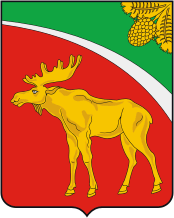 ПРОЕКТСТРАТЕГИИСОЦИАЛЬНО – ЭКОНОМИЧЕСКОГОРАЗВИТИЯТЮХТЕТСКОГО РАЙОНАДО 2030 ГОДАс.ТюхтетРезюме Стратегия социально-экономического развития муниципального образования Тюхтетский район Красноярского края до 2030 года (далее – Стратегия) определяет стратегические приоритеты, цели и задачи социально-экономического развития Тюхтетского района, основные направления их достижения на долгосрочную перспективу.Миссия: Тюхтетский район - самая Западная территория Красноярского края, с благоприятными условиями для жизни населения и высоким производственным потенциалом в лесной и сельскохозяйственной отраслях.Стратегическая цель социально-экономического развития Тюхтетского района на ближайшие 15 лет – повышение качества жизни населения, за счет наращивания экономического потенциала территории.Поставив перед собой главную цель на ближайшие 15 лет, мы обеспечим будущее району на много лет вперед. Этапы реализации СтратегииСтратегия реализуется в три этапа: - первый этап – 2016-2020 годы; - второй этап – 2021-2025 годы; - третий этап – 2026-2030 годы.Приоритетными направлениями социально-экономического развития  Тюхтетского района на 2016 - 2030 годы являются: Приоритет 1. «Человеческий потенциал»: развитие человеческого потенциала в муниципальном образовании и системы его воспроизводства, включающую в себя развитие отраслей социальной сферы, в том числе образования, здравоохранения, культуры, проведение демографической политики, создание комфортной среды жизнедеятельности. Приоритет 2. «Условия для инвестиций и развития предпринимательства»: создание условий для привлечения и работы новых предприятий, инвесторов, развитие малого бизнеса, путем выявления наиболее перспективных отраслей и производств, способных достигнуть высокой конкурентоспособности производимых товаров и услуг.Приоритет 3. «Развитие транспортной и коммунальной инфраструктуры для жизнедеятельности»: реализация неотложных мер по повышению эффективности функционирования инженерной и коммунальной инфраструктуры, развитию транспортной системы, обеспечении безопасности населения района с целью формирования общей комфортной среды проживания на территории района.Приоритет 4. «Эффективное управление»: переход органов местного самоуправления на качественно новый уровень деятельности, развитие и совершенствование эффективных механизмов муниципального управления, улучшение взаимодействия населения с органами местной власти,  повышение информационной открытости органов местного самоуправления, установление обратной связи с населением, вовлечение общества в формирование и оценку последствий реализуемых мер социально-экономического развития, повышение эффективности управления муниципальными финансами.Ожидаемые  результаты реализации Стратегии к 2030 году:Улучшение показателей социально-экономического развития и повышение рейтинга среди муниципальных образований Красноярского края, закрепление позиции района как благополучного и комфортного для жизни.- Среднегодовая численность населения (на конец периода) до 8.3 тыс. человек.- Уровень зарегистрированной безработицы на конец периода на уровне – 1%.- Темп роста реальной начисленной заработной платы работников организаций (без субъектов малого предпринимательства) к базовому году составит 135%.- Доля муниципальных общеобразовательных учреждений, соответствующих современным требованиям обучения, в общем количестве муниципальных общеобразовательных учреждений 100%.- Доля детей дошкольного возраста, получающих дошкольную образовательную услугу - 50%.- Доля выпускников успешно прошедших государственную итоговую аттестацию - 100%.- Доля общедоступных библиотек, подключенных к сети Интернет, в общем количестве общедоступных библиотек - 100%.- Доля населения, систематически занимающегося физической культурой и спортом до 45%.-  Число субъектов малого и среднего предпринимательства на 10000 жителей – до 210 ед.- Доля занятых в сфере малого и среднего предпринимательства в общей численности занятых в экономике до 40 %.- Темп роста объема отгруженных товаров промышленного производства по полному кругу организаций, к базовому году в сопоставимых ценах до 250,8%.- Темп роста объема производства продукции сельского хозяйства в хозяйствах всех категорий к базовому году в сопоставимых ценах – 120%.- Темп роста объема инвестиций в основной капитал к базовому году в сопоставимых ценах до 100 %.- Общая площадь жилых помещений, приходящаяся в среднем на одного жителя до 27кв.м./чел.- Ввод в действие жилых домов на одного жителя до 0,2 м2/чел.Сведения о подходах к разработке Стратегии:Стратегия разработана на основе требований Федерального закона от 28 июня 2014 года № 172-ФЗ «О стратегическом планировании в Российской Федерации», закона Красноярского края  от 24.12.2015 № 9-4112 «О стратегическом планировании в Красноярском крае», Концепции долгосрочного социально-экономического развития Российской Федерации на период до 2020 года (Распоряжение Правительства Российской Федерации от 17.11.2008 года № 1662-р), Стратегии национальной безопасности Российской Федерации до 2020 года (Указ Президента Российской Федерации от 12.05.2009 года № 537), Стратегии социально-экономического развития Сибири до 2020 года (Распоряжение Правительства Российской Федерации от 05.07.2010 года № 1120-р), Стратегии инновационного развития Российской Федерации на период до 2020 года (Распоряжение Правительства Российской Федерации от 08.12.2011 года № 2227-р), Постановление Главы Тюхтетского района от  27.06.2016 № 242-п «Об утверждении Порядка разработки, рассмотрения, утверждения, реализации и осуществления мониторинга и контроля реализации документов стратегического планирования муниципального образования Тюхтетский район», указов Президента Российской Федерации, отраслевых документов стратегического планирования федерального уровня и Красноярского края, и иных нормативных правовых актов.Разработчиком Стратегии социально-экономического развития Тюхтетского района на период до 2030 года является Администрация Тюхтетского районаВведениеСтратегия социально-экономического развития муниципального образования «Тюхтетский район» до 2030 года (далее - Стратегия) разработана во исполнение Распоряжения Губернатора Красноярского края от 13.02.2015 № 44-рг,  в соответствии с Федеральным законом от 28.06.2014 № 172-ФЗ «О стратегическом планировании в Российской Федерации», законом Красноярского края от 24.12.2015 № 9-4112 «О стратегическом планировании в Красноярском крае» и распоряжения администрации Тюхтетский района от 31.12.2014 № 208-р «О разработке проекта Стратегии социально-экономического развития муниципального образования «Тюхтетский район» до 2030 года и ориентирована на достижение главной цели в деятельности органов местного самоуправления - повышение уровня и качества жизни населения.Федеральный закон от 06 октября 2003 г. № 131-ФЗ «Об общих принципах организации местного самоуправления в Российской  Федерации» значительно повысил ответственность районной и поселенческой властей за развитие территории. На сегодняшний день новые законодательные условия порождают необходимость разработки Стратегии развития района на долгосрочный период.В разработке Стратегии путем общественных обсуждений приняли участие общественные организации, политические партии, депутаты районного Совета депутатов, главы поселений, градообразующие предприятия, бизнес-сообщество, население района и другие лица.Стратегия определяет цели, задачи и этапы социально-экономического развития Тюхтетского муниципального района на период до 2030 года. Под стратегией понимается видение и выбор будущего в долгосрочной перспективе, где определяются цели и задачи стратегического развития  района, направления  деятельности по их реализации в соответствии с имеющимися и привлекаемыми стратегическими ресурсами – интеллектуальным потенциалом, финансовыми, инвестиционными, природными, производственными и трудовыми ресурсами. Стратегия развития района призвана обозначить общие задачи развития на  основе установления и реализации объединяющих интересов. Это означает, что все группы населения района должны стремиться к согласованному, во многом компромиссному представлению о перспективах развития района, о создании условий для реализации этих перспектив, о мобилизации внутренних и внешних ресурсов для достижения общих стратегических целей развития района.Стратегия – это документ о перспективных целях, направлениях и задачах развития района и системе мер и ресурсов, используемых властями района для достижения этих целей.Под развитием понимается совершенствование района, как целостной системы, так и его базисных подсистем – управления и самоуправления, финансово-экономической подсистемы, градостроительной деятельности и жилищно-коммунального хозяйства, транспорта, связи, а также комплекса структур, обеспечивающих демографические, социальные и другие условия проживания населения.Стратегия развития является реальным инструментом повышения эффективности управления районом, который позволяет районному сообществу определить цели развития района на долгосрочную перспективу, привлечь к процессу управления широкие слои населения.Кроме того, Стратегия развития района:- способствует оптимальному использованию имеющихся в районе ресурсов;- привлечению инвестиций, т.к. наличие Стратегии является обязательным условием, выдвигаемым при реализации инвестиционных проектов на территории района.Наличие Стратегии социально-экономического развития дает возможность населению, представителям всех хозяйствующих, финансовых и общественных структур принимать участие в выборе различных решений и их реализации.Стратегия показывает широким кругам общественности, что усилия органов местных властей направлены не только на решение частных, каждодневных задач, но и устремлены в будущее с целью обеспечения своему району устойчивого развития.Стратегия, содержащая идеи и принципы районного развития, дает ориентиры предпринимателям, потенциальным внутренним и внешним инвесторам, помогает им принимать оперативные решения с учетом видения перспективы.Реализация Стратегии обеспечит привлечение необходимых инвестиций в социально-экономическое развитие Тюхтетского района и входящих в его состав поселений, создание новых рабочих мест, увеличение объемов производства и реализации конкурентоспособной продукции, работ и услуг, бюджетную самодостаточность муниципальных образований района и выполнение ими своих полномочий в интересах повышения уровня и качества жизни населения.РАЗДЕЛ 1. Стратегический анализ социально-экономического развития муниципального образования Тюхтетский район1.1. Общая информация о Тюхтетском районе - паспорт муниципального образования.Год образования Тюхтетского муниципального района 25 мая 1925 г. История Тюхтетского района во многом связана с историей освоения Сибири, с ее основными этапами. До 17 века на территории района проживали коренные жители Сибири - сибирские татары. В 17-18 веках здесь стали поселяться русские татары. В середине 19 века появились русские новгородцы, вятичи, костромичи. Первым русским поселением на территории района было с. Лазарево, которое основано в 1826 году. После польского восстания в 1862-1864 году в Сибири оказались ссыльные поляки. В том числе часть из них на территории района. Большой приток переселенцев наблюдался во времена столыпинской реформы. В это время на территории района поселились украинцы, белорусы. В 1914-1917 годах в районе появились поселения латгальцев. В дальнейшем население района увеличилось за счет репрессированных в 1941-1945гг латышей, немцев, калмыков. В последующем, район был местом ссылки осужденных, по так называемой 58 статье.Географическое положение: Территория района составляет 9,3 тыс.км2, протяженность с запада на восток 70 км, с севера на юг 134 км. Самые отдаленные от районного центра являются Поваренкинское и Чиндатское сельское поселение (75-120 км). Тюхтетский район расположен в западной части Красноярского края в зоне тайги и подтайги. Граничит: на западе с Кемеровской областью, на северо-западе с Томской областью, на севере с Енисейским районом, на северо-востоке с Бирилюсским районом, на юге с Боготольским, на востоке с Большеулуйским районом. Расстояние от района до г. Красноярска составляет 294 км, до ближайшей железнодорожной станции и автомобильной федеральной трассы г.Боготол - 40 км. Природно-климатические условия: Климат Тюхтетского района резко-континентальный, прохладный, достаточно увлажненный, с длинной холодной зимой и коротким жарким летом.Район расположен в зоне тайги и подтайги и по рельефу представляет собой слабоволнистую равнину с увалами и лощинами и густой гидрографической сетью.Земли района распределяются следующим образом:земли сельскохозяйственного назначения – 217,6 тыс.газемли лесного фонда – 684,6 тыс.газемли запаса и фонда перераспределения – 22,4 тыс.газемли водного фонда – 1,9 тыс.газемли населенных пунктов -54,5 тыс.гаОсобую ценность представляют собой наличие сосновых боров и бобрового заказникаВ геологическом отношении район изучен слабо. В рамках нефтегазо поисковых работ 50-х годов на территории района была пробурена Белогорская опорная скважина и изучены физические свойства горных пород из этой скважины. Кроме этого в районе проводились поисково-оценочные работы на торф, минеральные краски, огнеупорные и кирпичные глины.Территория: 9, 339 тыс. км (0,40 % от  площади  Красноярского края).Административно - территориальное деление: территория Тюхтетского района разделена 10 сельских поселений, объединяющих 34 населенных пунктов (на 01.01.2016 г.).Административный центр: село ТюхтетНаселение: Численность постоянного населения на начало 2016 года составляет 8226 человек. Самым крупным по количеству жителей является Тюхтетский сельский Совет – 4919 человек, из них в с.Тюхтете проживает 4669 человек или 56,8% всего населения района.Национальный состав населения: русские -93,9%, украинцы- 0,8%, немцы-0,6%, болорусы-0,3%, латыши -0,7%, чулымцы-1,4%. Кроме того,  на территории района проживают граждане еще 33 национальностей. Таблица 1.1.2. Роль и место муниципального образования в социально-экономическом развитии Красноярского краяТюхтетский район является одним из 61 субъекта Красноярского края, его площадь занимает 0,4% от всей территории края (9,3 тыс.км2.). Тюхтетский район входит в западную группу районов края.По данным мониторинга социально-экономического развития муниципальных образований Красноярского края за 2015 год Тюхтетский район имеет следующий рейтинг. 	По численности населения Тюхтетский район занимает 59 место из 61 субъекта Красноярского края. В Западной группе районов края район находится на предпоследнем месте наименьшая численность только в Большеулуйском районе. Численность населения на 01.01.2016 года составила 8227 человек или 0,3% от общей численности Красноярского края, все население проживает в сельской местности. Динамика показателя, как и во всей западной группе районов имеет тенденцию к снижению, однако темп снижения ежегодно сокращается.По уровню безработицы по отношению к трудоспособному населению в трудоспособном возрасте район входит в десятку наиболее высоких по краю - на 01.01.2016 года составил 3,8 % (по краю – 1,2 %), в Западной группе районов район находится на 8 месте, выше уровень безработицы только в Большеулуйском (5,3%) и Бирилюсском (6,3%) районах. Общее количество зарегистрированных безработных в районе на конец 2015 года - 152 человека (0,8 % от общего числа безработных по краю).Среднемесячная начисленная заработная плата по крупным и средним организациям в 2015 году составила 23 564,1 рублей (57,8 % от краевого значения – 40 754,6 руб.), по сравнению с предыдущим годом увеличилась на 8,5% (по краю снижение на 6,2%).Объем производства продукции сельского хозяйства по всем категориям хозяйств в 2015 году составил 819,6 млн. руб., большая его часть приходится на личные подсобные хозяйства – 86,8 %. Доля объема производства продукции сельского хозяйства Тюхтетского района в общем объеме производства края незначительна и равна 1,2 % (краевой показатель 68598,3 млн. рублей). Среди районов Западной группы район занимает 7 место, ниже Бириллюский, Большеулуйский и Козульский районы. Основные виды сельхозпродукции, производимые на территории Тюхтетского района: в растениеводстве - зерно пшеницы и овса, картофель, овощи;в животноводстве -молоко и мясо крупного рогатого скота, коней, свиней, овец, коз, птицы, пчел. Объем промышленного производства по полному кругу организаций (включая субъекты малого бизнеса) в 2015 году по хозяйственным видам деятельности составил 29,98 млн. рублей или 0,002% в общем объеме края, в том числе: обрабатывающие производства (деревообработка, производства хлеба и мучных кондитерских изделий, производство мясных полуфабрикатов, переработка дикоросов (папортника) – 15,7 млн. рублей;производство и распределение электроэнергии, газа и воды – 14,4 млн. рублей, в общем объеме производства края занимает 0,006 %.Объем инвестиций в основной капитал (за исключением бюджетных средств) в расчете на 1 человека населения района составил в 2015 году 236,4 рубля. По рейтингу показателя район занимает 55 место среди муниципальных районов и городов края, ниже только Абанский, Казачинский районы и п.Кедровый. Показатель жилищной обеспеченности в районе в 2015 году составил 25,1 м2 на одного жителя. По рейтингу район занимает 25 место и в целом выше уровня обеспеченности по Красноярскому краю (23,9 м2 на одного жителя) на 5%. Экономика района. Тюхтетский район является сельскохозяйственным регионом. Другие отрасли, такие как промышленность, в том числе перерабатывающая, строительство, сфера услуг представлены незначительно. Негативным фактором является то, что в настоящее время экономика Тюхтетского района носит сырьевой характер. Необходимо развивать перерабатывающую промышленность и сферу услуг.В целом на территории района по состоянию на 01.01.2016 года зарегистрированы 104 организации различной отраслевой направленности (из них 49 организации муниципальной формы собственности, 4 организации федеральной и 8 - краевой формы собственности, 37 - частной) и 138 индивидуальных предпринимателя (в том числе 17 Глав К(Ф)Х).Рис.1. Отраслевая структура экономики района за 2015 годТюхтетский район в целом характеризуется недостаточно высоким уровнем экономического и социального развития. В рейтинге Красноярского края по оценке эффективности деятельности органов местного самоуправления городских округов и муниципальных районов Красноярского края (предметом оценки являются результаты деятельности в следующих сферах: экономическое развитие, дошкольное образование, общее и дополнительное образование, культура, физическая культура и спорт, жилищное строительство и обеспечение граждан жильем, жилищно-коммунальное хозяйство, организация муниципального управления, энергосбережение и повышение энергетической эффективности), Тюхтетский район по итогам 2015 года занимает 18 место, в предыдущие годы: 2014 год-31 место, 2013 год - 23 место. Тюхтетский район является высокодотационным районом, процент дотационности в 2015 году составил 86%. Экономика района напрямую зависит от получения дотаций, субсидий, субвенций из краевого бюджета. В 2015 году доходы бюджета района составили 361,0 млн. рублей, налоговые и неналоговые доходы 26,9 млн. рублей и безвозмездные поступления составили 193,3 млн. рублей. Приоритетом бюджета является его социальная направленность, расходы бюджета на социальную сферу ежегодно составляют более 80% от общей суммы расходов. Среди 10 западных районов края Тюхтетский район по социально-экономическим показателям развития территорий занимает в среднем 7 место. Лишь по нескольким показателям район занимает лидирующие позиции, так например район занимает второе место по площади территории и его доля составляет 18,4% от общей площади Запада края (без учета городов). На третьем месте по миграционному приросту, данный показатель составляет -37, что на 49 человек меньше, чем у лидера группы Новоселовского района. Также на третьем месте район находится по объему заготовки древесины, в год: в районе заготавливается 119,4 тыс.м3 древесины, что составляет 17,3% от общей заготовки в группе, а по объему отгруженных товаров собственного производства, выполненных работ и услуг собственными силами организаций по чистым видам деятельности (без субъектов малого предпринимательства и параметров неформальной деятельности) - Подраздел A-02: Лесное хозяйство и предоставление услуг в этой области, район находится на 2 месте, среди остальных 10 районов. По всем остальным показателям район отстает от своих соседей и занимает от 5 до 10 места. Подробный анализ социально-экономического развития Тюхтетского района в сравнении с района западной группы Красноярского края, а также с краевыми показателями по данным мониторинга муниципальных образований за 2015 год представлены в приложении 1.1.3.Результаты SWOT-анализа Тюхтетского районаНа основе оценки исходной социально-экономической ситуации Тюхтетского района для обеспечения всестороннего учета местной специфики, анализа внутренних и внешних факторов, определения конкурентных преимуществ и проблем, негативных моментов и тенденций, проведен SWOT-анализ социально-экономического развития района.В ходе осуществления SWOT-анализа был сделан акцент на сильные стороны района, его потенциальные и реальные возможности, которые должны быть учтены при разработке стратегии развития. Слабые стороны указывают на сферы, требующие серьезных улучшений и принятия неотложных мер. Результаты SWOT-анализа Тюхтетского района приведены в таблицах. Данные результаты представляют собой выводы о внутренних сильных и слабых сторонах района в их связи с потенциальными возможностями и угрозами. Таблица 2. – Анализ сильных сторон и благоприятных возможностей Тюхтетского районаТаблица 3. – Анализ слабых сторон и основных угроз Тюхтетского районаРАЗДЕЛ 2. Система целей и задач2.1. Стратегическая цель социально-экономического развития муниципального образования на долгосрочный период.Имеющийся потенциал социально-экономического развития муниципального образования Тюхтетского района с учетом достигнутых в предыдущие годы результатов, складывающихся угроз и вызовов, а также цели, обозначенной в Стратегии развития Красноярского края до 2030 года - обеспечить в Красноярском крае высокое качество жизни населения и привлекательности края для проживания на базе эффективного развития региональной экономики, определяют главную стратегическую цель и приоритеты социально-экономического развития муниципального образования до 2030 года.Главной стратегической целью развития муниципального образования Тюхтетского района является повышение качества жизни, за счет наращивания экономического потенциала территории.Выбор стратегически долгосрочных приоритетов социально-экономического развития основан на выделении ключевых фундаментальных факторах устойчивого экономического роста и преобразований в социальной сфере, которые должны вызвать за собой развитие различных видов деятельности, повышение уровня жизни на всей территории муниципального образования.Приоритеты социально-экономического развития вытекают из главной стратегической цели с учетом преимуществ территории, которые могут быть использованы для достижения положительных результатов в экономике и социальной сфере, и ограничений, которые необходимо преодолеть.Приоритет 1. «Человеческий потенциал»: развитие человеческого потенциала в муниципальном образовании и системы его воспроизводства, включающую в себя развитие отраслей социальной сферы, в том числе образования, здравоохранения, культуры, проведение демографической политики, создание комфортной среды жизнедеятельности. Приоритет 2. «Условия для инвестиций и развития предпринимательства»: создание условий для привлечения и работы новых предприятий, инвесторов, развитие малого бизнеса, путем выявления наиболее перспективных отраслей и производств, способных достигнуть высокой конкурентоспособности производимых товаров и услуг.Приоритет 3. «Развитие транспортной и  коммунальной инфраструктуры  для жизнедеятельности»: реализация неотложных мер по повышению эффективности функционирования инженерной и коммунальной инфраструктуры, развитию транспортной системы, обеспечении безопасности населения района с целью формирования общей комфортной среды проживания на территории района.Приоритет 4. « Эффективное управление»: переход органов местного самоуправления на качественно новый уровень деятельности,  развитие и совершенствование эффективных механизмов муниципального управления, улучшение взаимодействия населения с органами местной власти,  повышение информационной открытости органов местного самоуправления, установление обратной связи с населением, вовлечение общества в формирование и оценку последствий реализуемых мер социально-экономического развития, повышение эффективности управления муниципальными финансами и ресурсами.2.2.Система целей и задач социально-экономического развития на долгосрочный период, обеспечивающих достижение стратегической цели муниципального образованияВыбор приоритетов определяет основные цели и задачи социально-экономического развития муниципального образования Тюхтетского районаЦель 1. Повышение качества жизни населения и развития человеческого потенциала.Качественное образование и медицинское обслуживание, доступность благоустроенного жилья, высокий уровень безопасности населения, благоприятная экологическая обстановка – все это необходимые условия для воспроизводства человеческого капитала. Комфортные условия для жизни будут являться важнейшим фактором для привлечения и удержания квалифицированных трудовых ресурсов, необходимых для дальнейшего социально-экономического развития территории. Для достижения поставленной цели необходимо решить следующие задачи:1. Обеспечение нового качества общего образования, соответствующего  требованиям инновационного развития экономики края, района.Задачи:	- обеспечение доступности дошкольного, начального, основного, среднего, общего и дополнительного образования, - совершенствование материально-технической базы образовательных учреждений, создание безопасных условий функционирования образовательных учреждений, - обеспечение сферы образования квалифицированными кадрами, - совершенствование системы выявления и поддержки одаренных детей, - создание в системе образования условий для сохранения и укрепления здоровья, формирования здорового образа жизни подрастающего поколения, - создание условий для социализации, социальной адаптации детей - инвалидов, детей с ограниченными возможностями здоровья, - обеспечение эффективности расходования бюджетных средств и управления системой образования района.2. Обеспечение населения доступной и качественной медицинской помощью. Задачи:- сохранение и укрепление кадрового потенциала,- совершенствование технологического и материально – технического уровня учреждений здравоохранения, - развитие профилактического направления, формирование здорового  образа жизни.3. Создание условий для развития и реализации культурного и духовного потенциала района. Задачи:- развитие библиотечного–информационного обслуживания населения,- сохранение, развитие и модернизация сети учреждений культуры,- сохранение и развитие традиционной народной культуры,- поддержка творческих инициатив населения района,- организация и проведение культурных событий, в том числе на межрайонном и краевом уровнях,- сохранение и развитие системы дополнительного образования в сфере культуры и искусства.4. Создание полноценного инфраструктурного и ценностного пространства здорового образа жизни, физической культуры и спортивных достижений для всех возрастных и социальных групп населения. Задачи:- увеличение численности населения, систематически занимающегося физической культурой и спортом,- модернизация системы физического воспитания,- развитие  инфраструктуры физической культуры и спорта и совершенствование финансового обеспечения физкультурно-спортивной деятельности,- разработка и реализация комплекса мер по пропаганде физической культуры и спорта как важнейшей составляющей здорового образа жизни.5. Повышение эффективности, адресности социальной помощи, качества и доступности предоставления социальных услуг.Задачи:- повышение эффективности социальной помощи нуждающимся гражданам,- повышение качества и доступности предоставления услуг,- развитие активного диалога с гражданским сообществом.6. Обеспечение благоприятного состояния окружающей среды путем эффективной системы сбора, утилизации и переработки отходов. Задачи:- совершенствование системы управления в сфере обращения с отходами производства и потребления,- создание инфраструктуры, обеспечивающей централизованное накопление твердых бытовых отходов их утилизацию и переработку,- формирование экологической культуры. Цель 2. Развитие экономического потенциала территории. Устойчивое укрепление позиций территории в экономике края и развитие экономического потенциала муниципального образования  возможно с помощью создания условий для привлечения инвестиций, вложения их в развитие инфраструктуры территории,   стимулирования развития многопрофильного  предпринимательства, развития сельского и лесного хозяйства.2.1.Обеспечить благоприятную среду для развития многоотраслевого предпринимательства и повышение инвестиционной привлекательности территории;2.2.Содействие развитию сельского хозяйства за счет поддержки малых форм хозяйствования;2.3.Содействие развитию перерабатывающих производств в лесной отрасли;2.4.Содействовать развитию транспортной инфраструктуры;Цель 3. «Развитие транспортной и коммунальной инфраструктуры» Для достижения поставленной цели необходимо решить следующие задачи1. Создание для населения комфортных условий проживания за счет формирования рынка доступного качественного жилья, отвечающего требованиям энергоэффективности и экологичности и создания современной, надежной системы жизнеобеспечения. Задачи:- повышение качества и надежности предоставления коммунальных услуг населению,- развитие и модернизация коммунальной  инфраструктуры,- совершенствование управлением жилищным фондом,- содействие обеспечению населения доступным и качественным жильем. 2. Развитие современной и эффективной транспортной инфраструктуры.Задачи:- обеспечение сохранности, модернизация и развитие  сети автомобильных дорог местного значения, - повышение качества выполняемых  дорожных работ,- обеспечение гарантированной транспортной доступности  для всех населенных пунктов района.Цель 4. Повышение эффективности деятельности органов местного самоуправления.Реализация целей социально-экономического развития муниципального образования по развитию человеческого капитала, привлечению инвестиций и сбалансированному территориальному развитию предъявляет повышенные требования к эффективности муниципального управления и оказанию муниципальных услуг. Предполагается последовательно повышать прозрачность и подотчетность работы муниципальных органов власти, обеспечивать гибкие формы и мониторинг предоставления муниципальных услуг, в том числе с использованием современных технологий. Для достижения намеченной цели необходимо:3.1. Обеспечить повышение уровня информационной открытости органов местного самоуправления;3.2. Повысить эффективность финансово-бюджетной, налоговой и экономической политики в муниципальном образовании;3.3. Обеспечить повышение эффективности  муниципального управления;В результате реализации стратегии к 2030 году значительно повысится конкурентоспособность территории муниципального образования за счет интенсивного развития транспортной инфраструктуры, малого предпринимательства, возобновления обрабатывающих производств, заинтересованности со стороны крупных инвесторов, то есть будет создана динамично развивающаяся, сбалансированная экономика, обеспечивающая высокий уровень и качество жизни населения. Все эти преобразования будут корректироваться, сопровождаться эффективными механизмами муниципального управления, предполагающие развитое общественное участие предпринимателей и граждан.Благоприятная экологическая обстановка, комфортное проживание, отсутствие социальной напряженности, рост активности хозяйственной деятельности в приоритетных секторах экономики, высокий уровень дохода населения, низкий уровень преступности, развитая сфера услуг – будущие факторы, характеризующие территорию муниципального образования Тюхтетского района как одно из предпочтительных мест в Красноярском крае для жизни, работы и отдыха. В результате успешной реализации стратегии, в случае отсутствия негативных как внешних, так и внутренних факторов будут достигнуты все основные социально-экономические показатели развития муниципального образования Тюхтетского района, отраженные в приложении 4:2.3.Описание наиболее вероятных альтернатив (вариантов) долгосрочного развития муниципального образования и обоснование выбора базового вариантаПри разработке Стратегии социально-экономического развития Тюхтетского района были рассмотрены два основных сценария возможного развития в зависимости от изменения внешних условий.Анализ диапазона возможных параметров динамики внешней среды и вариантов интенсивности экономической политики Тюхтетского района позволяет сформировать предположение о возможности реализации двух сценариев социально-экономического развития Тюхтетского  района в долгосрочной перспективе: консервативный и базовый.Сценарии различаются в зависимости от степени интенсивности использования факторов ускорения социально-экономических процессов. Существенное влияние на реализацию того или иного сценария развития оказывает деятельность органов местного самоуправления, предприятий, субъектов малого и среднего предпринимательства, участвующих в разработке и реализации социально-экономической политики. Первый сценарий – консервативный. Сценарий основан на предположении преимущественно негативного влияния внешних и внутренних факторов на социально-экономическое развитие района.Он предполагает сохранение существующего состояния экономики в качестве базы социально-экономического роста на расчетную перспективу, консервацию методов и форм эксплуатации ресурсов, сложившейся отраслевой структуры экономики. Консервативный сценарий предполагает реализацию только части запланированных приоритетных проектов социально-экономического развития Тюхтетского района ввиду ухудшения социально-экономических условий в Российской Федерации и Красноярском крае, а также реализации не всех запланированных мер в области социально-экономического развития.  При консервативном сценарии развития в Тюхтетском районе будет наблюдаться низкая инвестиционная и экономическая активность  и сокращение численности населения района до 2030 года.Сокращение расходов краевого и местного бюджета на реализацию государственных и муниципальных программ, которые будут сокращаться и перераспределяться. Высока вероятность, что запланированные инфраструктурные объекты на территории Тюхтетского района реализовываться не будут. Среднемесячная начисленная заработная плата работников крупных и средних предприятий будет увеличиваться незначительно.Согласно этому сценарию произойдет консервация подходов к управлению развитием района, социально-экономическая ситуация будет улучшаться крайне медленными темпами.Конкурентоспособность всех отраслей района сохранится на низком уровне. Возможности развития различных направлений малого и среднего бизнеса будут весьма ограничены.При таком варианте развития района в долгосрочной перспективе вероятно снижение финансово-экономических показателей деятельности предприятий, постепенная потеря рынков продукции, спад и возникновение системных проблем в развитии района.Таким образом, консервативный сценарий развития Тюхтетского района следует признать бесперспективным и нежелательным и, следовательно, не может быть стратегическим выбором.Второй сценарий – базовый (умеренно-оптимистичный). Выступает в качестве одного из наиболее вероятных и в целом приемлемых вариантов перспективного развития экономической системы Тюхтетского района. Его показатели не стоит рассматривать как средние арифметические величины между высокими и низкими прогнозными оценками, а скорее, как реалистичные  точки роста экономики района до 2030 года.Развитие Тюхтетского района в данном варианте будет происходить на основании сложившихся социально-экономических тенденций, относительно умеренных темпах роста экономики района. Базовый сценарий предполагает повышение эффективности использования всех видов ресурсов, привлечению в район инвестиций, созданию благоприятных условий для осуществления хозяйственной деятельности. Позитивные изменения в экономике будут сопровождаться положительными сдвигами в социальной сфере. Основными вариантами перспективного развития экономики Тюхтетского района будут:- сельскохозяйственное производство (включая развитие ЛПХ)(растениеводство, животноводство, переработка сельхозпродукции и дикоросов, пчеловодство),- заготовка и переработка древесины,- транспортная инфраструктура,- жилищное строительство.Базовыми вариантами должны стать: Развитие сельскохозяйственного производства является одним из приоритетных направлений экономики района, которое подтверждается таким фактором, как высокая доля сельскохозяйственного производства в общем объеме отгруженной продукции и численностью занятых в данной отрасли. Планируется увеличение объемов производства сельскохозяйственной продукции (зерно, мясо, молоко, мед) за счет организации вновь созданных крестьянских фермерских и личных подсобный хозяйств, за счет освоения энергосберегающих технологий в растениеводстве, обновления парка сельскохозяйственных машин и организации сельскохозяйственных потребительских кооперативов по закупу сельскохозяйственной продукции и переработки  данной продукции на их базе, строительство и запуск мясоперерабатывающего производства и цеха по производству комбикормов.Развитие транспортной инфраструктуры предполагает  реконструкцию автомобильных дорог с заменой переходного типа покрытия на асфальто- бетонное, что позволит улучшить техническое состояние дорог, безопасность и комфортность  движения и транспортную доступность.РАЗДЕЛ 3. Приоритетные направления социально-экономического развития Тюхтетского района до 2030 года3.1. Улучшение демографической ситуацииПо численности населения Тюхтетский район – один из самых малочисленных районов среди районов Западной группы Красноярского края. На начало 2016 года в районе проживало 8,2 тыс. человек. Наиболее крупными по численности населения являются 2 муниципальных образования: Тюхтетский сельсовет 4919 человек (59,8% населения района) и Новомитропольский сельсовет 686 человека (8,3% населения района).Демографическая ситуация в районе на протяжении последних десяти лет характеризуется  продолжающимся ростом естественной убыли населения и преобладанием миграционного оттока. Необходимо отметить, что из района выезжают наиболее активные слои населения, которые желает иметь  высокий жизненный уровень не только для себя, но и для членов своих семей и широкий круг возможностей на трудоустройство. В район приезжает в основном население пенсионного возраста.В 2015 году наметилась положительная динамика к улучшению демографической ситуации на территории района коэффициент миграционного прироста (снижения) населения на 10000 человек населения снизился с «-157,9» в 2011 до «-44,31» в 2015 году.Вместе с тем существуют проблемы и негативные тенденции, влияющие на демографическую ситуацию в районе:- произошедшее в предыдущем десятилетия (2006-2015 годы) сокращение численности населения (на 11,8%);- миграционные потери населения в пользу Красноярской агломерации, концентрирующей население;- высокие показатели смертности  населения в трудоспособном возрасте в том числе от внешних причин.Целью демографической политики в районе  является создание условий для стабильного роста численности населения Тюхтетского района. Решением демографических проблем в предстоящие годы будут:-повышение уровня рождаемости путем использования стимулирующих мер, включая меры по повышению качества медицинского обслуживания матерей и детей (дородовая диагностика, скрининг новорожденных, санаторно-курортное лечение детей и матерей, развитие вспомогательных репродуктивных технологий), меры поддержки семей с детьми, в том числе многодетных семей; - снижение уровня смертности за счет дальнейшего развития системы здравоохранения и формирования системы профилактики заболеваний через развитие физической культуры и спорта, формирование установок на ведение здорового образа жизни; - развитие системы здравоохранения с акцентом на особо проблемные группы населения и борьбу с заболеваниями, являющиеся основными причинами смертности в районе; - снижение миграционного оттока населения. Решение обозначенных  в Стратегии задач в перспективе до 2030 года позволит сохранить численность постоянного населения района не ниже 8,0 тыс. человек.Рост численности населения будет связан с реализацией социальной политики, направленной на улучшение демографических  показателей – повышение рождаемости, снижение показателей смертности, увеличение продолжительности жизни, а также на создание комфортных социально-бытовых условий проживания.3.2. Развитие рынка труда и обеспечение занятости населенияОсновным источником обеспечения благосостояния населения района является рынок труда, предлагающий населению возможность реализации своих профессиональных знаний и навыков и получения материального вознаграждения, соответствующего качеству и количеству затраченного труда. Устойчивая тенденция переориентирования сельхозпроизводства и обрабатывающих производств района на более высокопроизводительные технологии существенно повлияла на структуру спроса рабочей силы. Высокая потребность в квалифицированных специалистах частично покрывается за счет трудовой миграции, а также за счет выхода на рынок труда выпускников учреждений профессионального образования.При наличии высокого спроса на трудовые ресурсы со стороны экономики района ситуация на  рынке труда осложняется такими проблемами, как:- дисбаланс спроса и предложения на рынке труда;- низкая квалификация граждан, ищущих работу;- недостаточная привлекательность предлагаемых рабочих мест для высококвалифицированных специалистов по уровню оплаты и условиям труда, социально-бытовым условиям.Целью в сфере труда и занятости является обеспечение трудовой занятости и доходов трудоспособного населения в соответствии с профессиональным образованием и уровнем квалификации, а также обеспечение  экономики района  трудовыми ресурсами необходимого количества и качества в соответствии с текущими и перспективными потребностями.Для решения поставленной цели на перспективу необходимо решать ряд следующих направлений:- переподготовка имеющихся кадров на востребованные в районе профессии;- привлечение  необходимых трудовых ресурсов из других территорий, в том числе путем эффективного рынка арендного жилья;- развитие малого и среднего  предпринимательства, обеспечивающегося занятость и доходы населения;- сокращение неформальной занятости, содействия официальному трудоустройству, профессиональному обучению и переобучению незанятых граждан;- расширение занятости сельского населения через создание новых рабочих мест, в том числе в приоритетных направлениях, включающих производство и переработку сельскохозяйственной продукции, лесопереработку, жилищное строительство с использованием местных материалов, а также обеспечение самозанятости через развитие малых форм хозяйствования – личных подсобных хозяйств, крестьянских (фермерских) хозяйств,  создание  рабочих мест для инвалидов.На протяжении всего предстоящего периода сохраняющаяся  потребность в трудовых ресурсах, связанная с реализацией проектов по созданию новых производств, с развитием обеспечивающих секторов и отраслей социальной сферы, в перспективе до 2030 года позволит снизить показатели уровня безработицы в районе 1,0%.3.3. Развитие отраслей социальной сферыРазвитие отраслей социальной сферы – ведущий механизм приумножения человеческого капитала и повышения качества жизни населения района. Отрасли социальной сферы района, несмотря на сохраняющиеся проблемы в материально-техническом, кадровом и финансовом обеспечении, в последние годы имели значительную позитивную динамику показателей деятельности.В предстоящие годы ключевым инструментом развития социальной сферы района, станет повышение эффективности и результативности ее деятельности. Модернизация отраслей, их системы управления, системы финансирования, обеспечит приоритет конечного результата -  конкретных показателей качества жизни населения района – продолжительности жизни и состояния здоровья, уровня культуры и образования, социальной защищенности.Приоритетными задачами развития социальной сферы в ходе реализации  Стратегии станут:- модернизация системы управления отраслями;- изменение системы финансирования социальной сферы на базе развития государственно-частного партнерства по двум направлениям: - увеличение объемов и доли внебюджетных источников; - привлечение организаций всех форм собственности к выполнению государственных полномочий по предоставлению социальных услуг населению; - технологическое и материально-техническое развитие отраслей; - обеспечение квалифицированными кадрами через повышение заработной платы и обеспечения жильем путем предоставления служебного жилья, а также повышения доступности жилья;- расширение открытого диалога с гражданским обществом через формирование системы общественного контроля и независимой оценки качества работы учреждений, поощрение социального партнерства с некоммерческими организациями.ОбразованиеОбразование – один из самых ценных ресурсов для человека, дающий возможность его самореализации. Тот факт, что с самого раннего возраста получаемое ребенком образование закладывает основы культуры, здорового образа жизни, гражданской позиции, делает образование системообразующей отраслью, от результатов деятельности которой зависит формирование личности и ее реализация в различных проявлениях. Сегодняшние дети и подростки – это наиболее социально активная часть общества и кадровый потенциал экономики следующих десятилетий. Переход к экономике инноваций требует формирования качественно нового типа личности - профессионала, обладающего творческим складом ума, способностью к самообучению, ответственностью, свободой мышления, высокой степенью адаптивности и профессионализмом. Именно поэтому в предстоящие годы сфера образования должна стать объектом пристального внимания и активного развития.Району необходима такая система образования, которая позволит осуществлять раннее выявление способностей ребенка, даст ребенку знания в соответствии с его способностями (но не ниже установленного стандарта), совместно с институтом семьи обеспечит воспитание и социализацию ребенка, на основании способностей и психофизических особенностей осуществит его профессиональную ориентацию и затем подготовит специалистов, уровень образования и структурный состав которых будет отвечать потребностям новой экономики и общества. Ключевым фактором успеха является подготовка педагогических кадров, способных обеспечить выполнение всех этих требований к образованию.Основными характеристиками системы образования района к 2030 году должны стать:Качество образования – достижение стандарта качества общего и дополнительного образования, обеспечиваемого использованием современных технологий обучения и возросшей требовательностью образовательных организаций и самих обучающихся к качеству образования и получаемым по его итогам компетенциям.Эффективность – высокий уровень образовательных результатов при сравнимом или меньшем материально-техническом, финансовом и квалификационном обеспечении.Адаптивность  – возможность для человека с учетом уровня его подготовки, особенностей развития, способностей и интересов получать образование.Предпосылки и условия для решения стоящих задач обновления системы образования создают сегодняшний уровень и достигнутые за последние годы результаты в развитии отрасли.Включённость в реализацию проектов федерального и регионального уровней, инициирование и осуществление собственных муниципальных проектов позволяет осуществлять преобразования в муниципальной системе образования, в первую очередь касающихся модернизации структуры и содержания общего образования, повышения его качества и эффективности управления образовательной системой на муниципальном уровне и уровне образовательного учреждения. - Налицо повышение эффективности использования бюджетных средств, внедрены новые финансовые механизмы (нормативно-подушевое финансирование школ, детских садов), осуществляется оптимизация сети образовательных учреждений.- Распространяются вариативные модели образования детей дошкольного возраста с целью обеспечения всем детям равных стартовых возможностей для последующего обучения в начальной школе.- В системе общего образования района увеличивается количество разнообразных интегрированных форм обучения лиц с ограниченными возможностями здоровья, внедряются апробированные и эффективные модели интеграции в общеобразовательные школы детей с ограниченными возможностями здоровья.- В настоящее время установилась положительная динамика роста устройства в семьи опекунов (попечителей), в приемные семьи детей-сирот и детей, оставшихся без попечения родителей.Наряду с положительными изменениями в деятельности отрасли сохраняется ряд проблем, которые требуют решения в предстоящие годы:- кадровая проблема, в том числе наличие долгосрочных скрытых педагогических вакансий в общеобразовательных организациях района, медленное обновление преподавательского состава - нарастающая численность учителей пенсионного возраста, сказывающаяся на качестве преподавания и не позволяющая ему достигнуть уровня, соответствующего требованиям изменяющейся культурной, социальной и технологической среды;- недостаточное использование в образовательном процессе информационных технологий, современных форм и методов обучения;- существенная доля учащихся с неудовлетворительным уровнем овладения знаниями, значительное отставание наименее успешных учащихся от наиболее успешных;- системные трудности в осуществлении распространения инклюзивного образования, заключающиеся в отсутствии специальных образовательных условий в большинстве общеобразовательных организаций района, готовность педагогического состава к работе с особым ребенком и наличие в организации высококвалифицированных специалистов сопровождения.Главной стратегической целью отрасли образования является - обеспечение нового качества общего образования, соответствующего требованиям инновационного развития экономики края, района. Поставленная цель определяет основные  направления преобразования отрасли:1. Обеспечение нового качества общего образования, дающего возможность ребенку развить и наиболее полно реализовать свои способности, обеспечить готовность выпускников школ к дальнейшему обучению:- создание условий для обеспечения полного охвата детей дошкольным образованием, путем использования вариативных моделей;- развитие материально-технической базы системы общего образования, включая оборудование образовательных учреждений, в соответствии с современными требованиями к условиям и технологиям обучения; - введение федеральных государственных образовательных стандартов; - увеличение доли учебно-исследовательской и проектной деятельности в образовательном процессе; - повышение качества преподавания математики, русского языка, естественных наук, при сохранении предоставляемого объема знаний и качества гуманитарного образования;- обязательное сопровождение процесса образования, развитием системы воспитания, включая духовно-нравственное и патриотическое воспитание с опорой на лучшие традиции и формирование новых; - модернизация муниципальной системы образования через развитие и совершенствование сетевого взаимодействия образовательных организаций и межведомственных структур.2. Развитие системы дополнительного образования.- расширение предоставления услуг дополнительного образования, соответствующих запросам детей и родителей.3.  Выявление, сопровождение и поддержка одаренных детей и талантливой молодежи: - развитие дополнительного образования, предоставляющего возможности для развития способностей и самореализации детей; - поддержка педагогических работников и школьников, имеющих  достижения в работе с одаренными детьми. 4.  Успешная социализация детей с ограниченными возможностями здоровья через создание условий для получения образования, в том числе инклюзивного образования.5. Сохранение здоровья детей:- усиление контроля над организацией питания;- использование здоровье сберегающих технологий в образовательном процессе;- организация летнего отдыха и оздоровление школьников в летний период.6. Рост компетенций и обновление состава педагогических кадров:- создания условий для  профессионального развития педагогов;-  реализацией мероприятий, способствующих профессиональному росту специалистов (профессиональные конкурсы, аттестация); - привлечение и закрепление кадров в учреждениях образования путем целевой подготовки специалистов, обеспечение их жильем.Ожидаемые результаты реализации приоритетных направлений развития образования к 2030 году:Доля муниципальных общеобразовательных учреждений, соответствующих современным требованиям обучения, в общем количестве муниципальных общеобразовательных учреждений до 100%.Доля детей дошкольного возраста, получающих дошкольную образовательную услугу до 70%.Доля выпускников муниципальных образовательных учреждений, сдавших успешно  ЕГЭ увеличится до 100%.Доля муниципальных общеобразовательных учреждений, соответствующих современным требованиям обучения для детей с ограниченными возможностями здоровья к 2030 году составит 100%.Доля образовательных организаций, укомплектованных квалифицированными кадрами, увеличиться с 70% в 2016 году до 100% за счет привлечения молодых специалистов и переподготовки специалистов, работающих в образовательных организациях. ЗдравоохранениеСостояние здоровья и непосредственно связанное с ним долголетие являются важнейшими условиями полноценной и счастливой жизни человека.Состояние здоровья населения Тюхтетского района характеризуется стойкими негативными тенденциями медико-демографических показателей (естественная убыль населения, обусловленная высоким показателем смертности на фоне невысокой  рождаемости, старение населения, регрессивный тип развития половозрастной структуры населения). Основными причинами смертности населения в районе являются болезни кровообращения (42%), новообразования (24,2%) и  внешние причины (10,8%), в последние пять лет наметилась тенденция к уменьшению смертности лиц трудоспособного возраста, в структуре общей смертности.В структуре общей и первичной заболеваемости у взрослых на первом месте находятся болезни кровообращения, на втором месте болезни органов дыхания, на третьем месте болезни костно-мышечной системы и соединительной ткани.За последние три года показатели общей и первичной заболеваемости детского населения существенно увеличились, первое место в структуре общей заболеваемости занимают болезни органов дыхания, на втором месте - кожные, подкожные, болезни сетчатки, на третьем месте – инфекционные болезни.За последние годы на территории района многое делается для развития системы здравоохранения, внедряются новые технологии, оборудование, механизмы предоставления медицинской помощи. С начала 2000-х годов основными направлениями работы были улучшение состояния здоровья детей и матерей, укрепление первичной медико-санитарной помощи, профилактика наиболее распространенных заболеваний социального характера. Несмотря на произошедшие позитивные изменения в работе системы здравоохранения, на сегодняшний день  актуальны такие проблемы:- преимущественная ориентация на лечение заболеваний, а не на их предотвращение, низкая мотивация населения к здоровому образу жизни, высока распространенность поведенческих факторов риска заболеваний (курение, злоупотребление алкоголем и наркотиками, недостаточная двигательная активность, нерациональное несбалансированное питание и ожирение);- обеспечение системы здравоохранения высококвалифицированными и мотивированными кадрами;- низкая эффективность использования медицинского оборудования, в том числе недостатка подготовленных кадров, а также недостаточное оснащение медицинским оборудованием во врачебных амбулаториях и в фельдшерско-акушерских пунктах;- сложность и затратность обеспечения в полном объеме необходимой медицинской помощью части населения из-за сложной транспортной доступности отдельных населенных пунктов.Главной целью здравоохранения Тюхтетского района является увеличение продолжительности жизни за счет обеспечения доступной  и качественной медицинской помощи. Для достижения поставленной цели основными направлениями деятельности в предстоящие годы должны стать:- развитие эффективной системы профилактики заболеваний и содействия формированию у населения ценности здорового образа жизни путем повышения роли профилактики на основе проведения диспансеризации различных возрастных групп населения в деятельности первичного медицинского звена; - кадровое обеспечение системы здравоохранения и преодоление дефицита медицинских кадров путем привлечения и закрепления их в учреждения здравоохранения района, в том числе путем целевой подготовки специалистов, обеспечения их жильем, повышения уровня оплаты труда; - совершенствование системы оказания медицинской помощи  организация ее на принципах этапности в зависимости от состояния здоровья пациента и потребности в том или ином уровне медицинской помощи.  К 2030 году общий коэффициент смертности в районе сократится на 10%,  на 15-30% будет сокращена смертность по всем основным причинам и социально-значимым заболеваниям, и более чем в два раза снизится младенческая смертность в результате профилактических мер и выстраивания трехуровневой системы перинатальной помощиКультураКультура  – это духовная и материальная среда, которая создается человечеством по мере развития общества. Осуществляемое отраслью «культура» эстетическое и нравственное воспитание, развитие творческих способностей человека во взаимодействии с другими отраслями и сферами общественного сознания – формирует общую культуру человека, которая затем проявляется во всем – в межличностных отношениях, в работе, творчестве, быте, в отношении к здоровью и окружающей среде.В районе отрасль «культура» представлена 18 учреждениями клубного типа, 16 библиотеками, детской школой искусств призванных обеспечить максимальную доступность культурных благ для населения. В нестационарное обслуживание жителей малочисленных сельских населенных пунктов позволяет расширить спектр предоставляемых населению района услуг.Вместе с тем в развитии сферы культуры района имеется ряд проблем: сохраняется дифференциация в уровне доступа к культурным благам по территориальному признаку, особенно остро проблема доступности культурных услуг стоит для жителей отдаленных сельских поселений; отрасль испытывает дефицит высококвалифицированных кадров, потребность в молодых специалистах; материально-техническая база характеризуется высокой степенью износа зданий и не обеспечена в достаточном количестве необходимым оборудованием, компьютерной техникой, автотранспортом; развитие информационно-коммуникационной инфраструктуры и виртуального культурного пространства осуществляется недостаточными темпами; разнообразие и качество оказываемых услуг в связи с низкой ресурсной обеспеченностью  учреждений культуры отстают от требований населения и стандартов, обеспечивающих привлекательность района как места комфортного проживания.Целью  культурной политики Тюхтетского района является формирование и развитие духовно-нравственной, творческой, социально ответственной, гармоничной и успешной личности на основе приобщения к отечественному и мировому культурному наследию.Достижение цели культурной политики будет обеспечено развитием отрасли в следующих приоритетных направлениях:1. Повышение роли институтов гражданского общества как субъектов культурной политики:стимулирование и поощрение участия в культурной деятельности институтов гражданского общества; повышение роли профессиональных сообществ в сфере культуры решении вопросов управления отраслью; повышение роли экспертных советов и общественной экспертизы в процессе отбора и принятия решений по вопросам поддержки творческой деятельности; совершенствование механизмов поддержки социально ориентированных некоммерческих организаций путем предоставления на конкурсной основе бюджетных средств. 2. Формирование гармонично развитой личности, способной стать активным участником культурного процесса:создание благоприятных условий для всестороннего развития человека, его творческой самореализации, получения художественного образования и приобщения к культуре и искусству; насыщение культурного информационного пространства района за счет оцифровки книжных фондов по различным отраслям знаний и сферам творческой деятельности; популяризация всех направлений отрасли культура в средствах массовой информации и информационно-телекоммуникационной сети Интернет; поддержка ценностно-ориентированных воспитания, образования, культурной деятельности; осуществление просветительской, патриотической и военно-патриотической работы среди молодежи в клубных учреждениях и библиотеках; развитие фестивалей и конкурсов детского и юношеского творчества. 3. Сохранение культурно-исторического наследия района и создание условий для развития культуры:сохранение традиций и создание условий для развития самобытной культуры коренных малочисленных народов, населяющих район; сохранение облика исторических поселений, активное их ведение в экономический и культурный оборот;создание благоприятных условий для привлечения частных инвестиций в культуру с использованием различных механизмов государственно-частного партнерства; развитие гастрольной и фестивальной деятельности, активизация культурного обмена между территориями с целью популяризации искусства и выравнивания возможностей доступа жителей различных территорий к культурным благам; совершенствование системы подготовки и повышения квалификации специалистов в сфере культуры и массовых коммуникаций; развитие культурно-познавательного туризма, включение историко-культурного потенциала района в систему туристических потоков. Реализация основных направлений культурной политики Тюхтетского района Красноярского края период до 2030 года предполагает следующие результаты:- обеспечена доля внебюджетных средств на уровне не менее 3 % от совокупных расходов на культуру за счет всех источников;- подключение библиотек к сети Интернет 100%;- ежегодное обновление библиотечных фондов до 5%;- увеличение числа обращений к библиотеке удаленных пользователей до 20% от общего числа посещений;- создание эффективного механизма привлечения в культуру частных инвестиций, в том числе в рамках государственного-частного партнерства;- увеличение доли учреждений культурно-досугового типа, находящихся в удовлетворительном состоянии от общего числа учреждений данного типа до 80%;- увеличение доли специалистов отрасли, имеющих профильное образование до 80%;- увеличение числа детей, доведенных до выпуска в учреждении дополнительного образования в области культуры и искусства до 85%;- увеличение численности посетителей на платных мероприятиях учреждений культурно-досугового типа до 45000 человек;- увеличение количества клубных формирований при учреждениях культурно-досугового типа на 1 тысячу населения до 8 единиц;- количество посещений киноустановок до 600 человек.Молодежная политикаПриоритетным направлением социально – экономического развития молодёжной политики Тюхтетского района является создание условий для развития потенциала молодежи и его реализации в интересах развития Тюхтетского района.Задачи, стоящие перед администрацией района в сфере молодежной политики:- создание условий успешной социализации и эффективной самореализации молодежи Тюхтетского района через включение в общественно-полезную деятельность, работу флагманских программ;- создание условий для дальнейшего развития и совершенствования системы  патриотического воспитания через вовлечение молодежи в работу  военно-патриотических клубов, мероприятия военно-патриотической и краеведческой тематики;- создание условий для дальнейшего развития гражданского общества, повышения социальной активности населения, развития  социально ориентированных некоммерческих организаций (наиболее полного и эффективного использования возможностей социально ориентированных некоммерческих организаций) посредством вовлечения молодежи в проектную деятельность.Целевые ориентиры, на достижение которых направлена цель, с указанием количественных значений приведена в нижеследующей таблице.Таблица 4.Физическая культура и спортФизическое здоровье – одно из ключевых составляющих качества жизни человека, основа, дающая человеку возможность активной жизни и полноценного проявления в различных видах деятельности. В сохранении и укреплении здоровья человека, развитии его психофизических способностей немаловажную роль играют занятия физической культурой и спортом.Развитие системы физического воспитания детей и формирование ранней привычки к занятиям физической культурой, пропаганда здорового образа жизни, сделают занятия физической культурой и спортом обязательной частью жизни и потребностью для большинства населения. Существенно  возрастет роль физической культуры и спортивных клубов в работе всех образовательных учреждений. Физическая культура на практике станет массовым явлением, в общественном сознании утвердится ценность здорового образа жизни.За последние годы в районе немало сделано для развития отрасли «Физическая культура и спорт». Состояние отрасли характеризуется положительной динамикой развития инфраструктуры: реконструкция спортплощадок на стадионе, качественное и объемное основание СК «Подснежник» ЦТ ГТО и спортзала РДК инвентарем и оборудованием. На территории района действуют восемь спортивных клубов, 5 из которых созданы при образовательных организациях. В районе действует СК «Подснежник», который осуществляет спортивную подготовку на этапе начальной подготовки в лыжных гонках и полиатлона.В районе ежегодно растет численность населения, вовлеченного в физкультурно-оздоровительную деятельность. Вместе с тем все еще недостаточный уровень обеспеченности населения района объектами спорта в сочетании с низким уровнем физической культуры населения, не испытывающего потребность в регулярных занятиях физической культурой и спортом, приводит к тому, что на сегодняшний день систематически занимаются физической культурой и спортом около 27% жителей района. Среди людей с ограниченными возможностями здоровья и инвалидов доля систематически занимающихся физической культурой и спортом составляет всего 1,1% от их общего числа.Основными проблемами в отрасли физической культуры и спорта являются:несоответствие имеющейся материально-технической базы современным требованиям предоставления качественных физкультурно-спортивных услуг; дефицит квалифицированных кадров, обладающих компетенциями для работы с различными (социально-экономическими, возрастными) группами населения, неразвитость системы подготовки кадрового резерва, в том числе профориентации спортсменов и привлечения их для профессиональной реализации в спортивной индустрии; неразвитость механизмов стимулирования государственно-частного партнерства, слабая включенность (эпизодичность участия) бизнеса в развитии сферы физической культуры и спорта; недостаточное развитие сети клубов по месту учебы и работы; низкий уровень общественных инициатив и проектов в области физической культуры и спорта; недостаточная эффективность пропаганды здорового образа жизни, физической культуры и спорта, их роли и вклада в повышение качества и продолжительности жизни, успешности профессиональной деятельности. Целью в сфере физической культуры и спорта района - создание полноценного инфраструктурного и ценностного пространства здорового образа жизни, физической культуры и спортивных достижений для всех возрастных и социальных групп населения. Поставленная цель определяет на предстоящие годы следующие приоритетные направления деятельности в сфере развития физической культуры и спорта:	1. Совершенствование инфраструктуры физической культуры и спорта района на принципах государственно-частного партнерства и софинансирования из  муниципального бюджета. В рамках данного направления с привлечением всех источников финансирования будет проводиться реконструкция существующих и создание новых объектов  муниципального значения для развития массового спорта. С целью повышения доступности и стимулирования населения к занятиям физической культурой создание сети спортивных сооружений общего пользования будет осуществляться с учетом принципа их шаговой доступности. Массовой доступности спортивных объектов будет способствовать ремонт спортивных залов и площадок в учреждениях общего образования.2. Развитие массовой физической культуры, привлечение населения к систематическим занятиям физической культурой и спортом будет обеспечено  за счет: - развития сети спортивных клубов, в том числе увеличение их роли в учебных учреждениях всех уровней образования; - внедрения на территории района Всероссийского физкультурно-спортивного комплекса «Готов к труду и обороне» (ВФСК ГТО); - организации и проведения районных и краевых физкультурных и комплексных спортивных мероприятий среди различных групп населения; - пропаганды физической культуры и спорта во взаимодействии с отраслями здравоохранения, образования, культуры, социальной защиты населения и с использованием различных каналов распространения информации (в процессе обучения, путем создания и распространения материалов, направленных на информирование и мотивацию населения к занятиям физической культурой и спортом, путем проведения информационных кампании спортивных акций и спортивных событий). 3. Развитие адаптивной физической культуры и спорта будет обеспечено за счет:- вовлечения в физкультурную деятельность лиц с ограниченными возможностями здоровья и инвалидов во всех видах и типах учреждений, работающих с данной категорией населения, независимо от ведомственной принадлежности; - оснащения спортивным специализированным оборудованием, инвентарем, экипировкой для занятий физической культурой и спортом лиц с ограниченными возможностями здоровья и инвалидов спортивных учреждений;  - повышение квалификации специалистов в области адаптивной физической культуры и спорта инвалидов. 4. Развитие системы подготовки спортивного резерва, повышение эффективности деятельности образовательных организаций предусматривает: - совершенствование системы управления и организации физической культуры и спорта, разработка новых организационно-управленческих решений, направленных на создание эффективной системы физкультурно-оздоровительной и спортивно-массовой работы среди населения района; - организацию и проведение летней спортивно-оздоровительной кампании; - повышение квалификации руководителей и специалистов учреждений и организаций физкультурно-спортивной направленности. В результате реализации приоритетных направлений в области физической культуры и спорта района  к 2030 году будут достигнуты следующие результаты:- увеличение уровня фактической обеспеченности спортивными залами от нормативной потребности до 100%;- увеличение численности населения систематически занимающихся физической культурой и спортом до 4000 человек;- увеличение доли населения систематически занимающихся физической культурой и спортом до 45%;- доля лиц с ограниченными возможностями здоровья и инвалидов, систематически занимающихся спортом, в общей численности данной категории населения, до 10 % к 2030 году. Социальная защита населенияСистема социальной защиты населения является элементом улучшения качества жизни отдельных категорий граждан (пожилых, инвалидов и маломобильных групп населения, семей, имеющих детей, в том числе многодетных семей и др.). Она направлена на повышение качества жизни и уровня материального благосостояния этих категорий населения путем адресного предоставления социальной помощи и поддержки, обеспечения доступности социальных услуг.В предстоящие годы развитие системы социальной защиты в отношении тех, кому по объективным причинам требуется забота общества, будет строиться на принципах социальной справедливости и адресности. При этом адресность будет пониматься не как категория населения по возрастному или иному признаку, а будет учитывать реальную нуждаемость.Следуя этим принципам, деятельность учреждений  социальной защиты населения на территории района будет направлена на расширение адресности социальных выплат с внедрением социального контракта, когда к получателям социальной помощи будут предъявляться встречные требования, в том числе направленные на перевод на самообеспечение малообеспеченных трудоспособных граждан и их семей (путем получения профессиональных навыков, переобучения, активного поиска работы через службу занятости, участия в общественных работах, участия в программах реабилитации для лиц, имеющих проблемы со здоровьем, страдающих от алкогольной зависимости, и др.).Сокращение числа нуждающихся в социальной поддержке в результате роста доходов, обеспечиваемых собственной трудовой деятельностью, будет обеспечено за счет усиления взаимодействия отдела социальной защиты населения с образовательными организациями и службой занятости, осуществляющими профессиональную подготовку (переподготовку) и трудоустройство, в том числе лиц с ограниченными возможностями, пенсионеров, подростков.Усиление взаимодействия с организациями здравоохранения и учреждениями физической культуры будет направлено на медицинскую и физкультурно-спортивную реабилитацию нуждающихся в этом граждан и также позволит сократить число граждан, нуждающихся в социальной поддержке со стороны государства.Обеспечить необходимый объем социальных услуг населению, их высокое качество и оперативность предоставления позволит развитие материально-технической базы комплексного центра социального обслуживания населения,  повышение кадрового потенциала, внедрение новых технологий оказания услуг, открытие отделения реабилитации (аббилитации) инвалидов.Потребность в развитии системы социальной защиты в районе обусловлена значительной численностью населения старше трудоспособного возраста (25,3 % населения района), а также значительной численностью нуждающихся в социальной поддержке и социальном обслуживании лиц (более 37% от числа жителей района получают различные виды социальной помощи).Сегодня в районе функционируют отдел социальной защиты населения администрации Тюхтетского района и муниципальное бюджетное учреждение «Комплексный центр социального обслуживания населения», которое оказывает социальные услуги всем категориям населения.Ежегодно услугами социального обслуживания на дому пользуются более двухсот граждан пожилого возраста и инвалидов, услугами срочного социального обслуживания пользуются более двух тысяч граждан.Несмотря на положительные итоги развития учреждения на протяжении последних лет, в его деятельности сохраняется ряд проблем, основными из которых являются неудовлетворительное состояние материально-технической базы.Целью развития отрасли социальной защиты населения на территории района является -  повышение эффективности, адресности социальной помощи, качества и доступности предоставления социальных услуг.Приоритетными направлениями реализации цели социальной защиты населения района в период до 2030 года будут являться:1. Повышение эффективности социальной помощи нуждающимся гражданам за счет усиления адресного подхода и внедрения новых технологий:1.1. Совершенствование системы социальной поддержки граждан с учетом изменения норм федерального законодательства и применения критерия адресности и принципа нуждаемости: последовательный и системный переход на применение принципа нуждаемости при предоставлении гражданам мер социальной поддержки; расширение адресности социальных выплат с внедрением социального контракта; упорядочение требований к присвоению на территории района отдельных льготных статусов, уточнение состава инициативных мер социальной поддержки и условий их предоставления;1.2. Своевременное и качественное выполнение государственных полномочий по социальной поддержке граждан: обеспечение нуждающимся гражданам пожилого возраста, инвалидам, семьям с детьми, гражданам, попавшим в трудную жизненную ситуацию, гарантированных государством и краем социальных обязательств;1.3. Формирование доступной среды для инвалидов и других маломобильных групп населения, повышение уровня и качества их жизни: повышение уровня доступности приоритетных объектов и качества услуг в приоритетных сферах жизнедеятельности инвалидов и других маломобильных групп населения за счет оснащения социально значимых объектов внешними пандусами, входными группами, системами с дублирующими световыми устройствами, информационными табло с тактильной пространственно-рельефной информацией и другим оборудованием, обустройства зон оказания услуг и прилегающих территорий; повышение доступности и качества реабилитационных услуг для инвалидов и детей-инвалидов; информационно-методическое и кадровое обеспечение системы реабилитации и социальной интеграции инвалидов; развитие социального партнерства с общественными организациями, создание института социального сопровождения семей, имеющих детей-инвалидов; повышение квалификации и методическое обеспечение специалистов учреждения, предоставляющих реабилитационные услуги инвалидам и детям-инвалидам.2. Повышение качества и доступности предоставления услуг по социальному обслуживанию граждан пожилого возраста, инвалидов, включая детей-инвалидов, семей и детей: повышение качества услуг по социальному обслуживанию; развитие форм и методов социальной реабилитации граждан пожилого возраста и инвалидов; укрепление материально-технической базы учреждений системы социального обслуживания населения; привлечение волонтеров к решению вопросов социального характера.3. Развитие активного диалога с гражданским сообществом: проведения независимой оценки качества работы учреждения социального обслуживания; укрепление взаимодействия со средствами массовой информации с целью разъяснения гражданам их прав и социальных гарантий, формирования имиджа учреждений; наличие актуализированной информации на сайтах отдела социальной защиты населения и учреждения социального обслуживания в сети Интернет; укрепление социального партнерства с некоммерческими организациями, в том числе с общественными организациями ветеранов, инвалидов.В результате реализации приоритетных направлений совершенствования системы социальной защиты и социального обслуживания населения в период до 2030 года в Тюхтетском районе будут достигнуты следующие результаты:- предоставление мер социальной поддержки 100 процентам граждан, обратившихся и имеющих право на их получение в соответствии 
с законодательством Российской Федерации и Красноярского края;- обеспечение 100-% охватом социальным сопровождением семей, имеющих детей-инвалидов;- социальные услуги будут предоставляться 100% гражданам, признанным в установленном порядке, нуждающимися в социальном обслуживании и обратившимся в учреждения.Достижение ожидаемых результатов реализации стратегии позволит повысить устойчивость системы социальной защиты населения в части оправдания социальных ожиданий на доступное получение качественных государственных и социальных услуг и в конечном итоге повысит удовлетворенность населения качеством жизни.3.4. ПромышленностьНа территории района отсутствуют промышленные предприятия, в связи с отсутствием сырьевых ресурсов, кроме лесных.Основные перспективы развития лесного хозяйства связанны с развитием глубокой переработки древесины. В данной отрасли осуществляют деятельность только индивидуальные предприниматели. Объем переработки  древесины  к 2030 году планируется в объеме 180,0 тыс. м3.3.5. Сельское хозяйствоСельское хозяйство – является ведущей системообразующей сферой экономики района, формирующей агропромышленный рынок, продовольственную и экономическую безопасность, трудовой и поселенческий потенциал района.Основными экономическими факторами развития отрасли сельского хозяйства служат наличие свободных земельных ресурсов, высокая обеспеченность сельхозугодиями, в том числе пашнями, стабильно растущие объемы производства зерна, обеспечивающие устойчивую кормовую базу для развития животноводства, устойчивый внутренний спрос на продукцию отрасли. Эти факторы создают стимул для развития в районе производства и переработки сельскохозяйственной продукции.В то же время в отрасли существует ряд проблем, к ним относятся:- низкая продуктивность, обусловленная техническим и технологическим отставанием отрасли, высоким уровнем износа техники, оборудования сельскохозяйственных производственных помещений;- отсутствие производства по переработке и реализации готовой продукции;- дефицит квалифицированных кадров на селе, связанный с не обустроенностью сельских территорий, их низкой социальной привлекательностью для проживания;- сохранение и увеличение поголовья сельскохозяйственных животных.Основной целью развития отрасли является повышение эффективности и устойчивого развития производства, переработки и реализации сельскохозяйственной продукции.Наращивание объемов сельхозпроизводства будет обеспечено путем:- обеспечения государственной и муниципальной поддержки сельскохозяйственного производства, заключающейся в предоставлении субсидий, оказании информационных консультационных  услуг,- создания благоприятных  условий для привлечения инвестиций в отрасль, в том числе в рамках  государственного - частного партнерства,- поддержка малых форм хозяйствования,- создания условий по привлечению и закреплению молодых кадров, в том числе путем реализации мер по обеспечению жильем молодых семей и молодых специалистов, работающих в организациях агропромышленного комплекса и социальной сферы,- обеспечения сбыта сельскохозяйственной продукции в результате создания сельскохозяйственных потребительских кооперативов, создание производств по переработке продукции и ее хранению,- развитие отрасли животноводства.Сельскохозяйственное производство играет не только экономическую роль, но и обеспечивает занятость, самозанятость населения и доходы населения сельских территорий, поэтому в территориях, необходимо добиваться развития малых форм хозяйствования, переход ЛПХ в крестьянские (фермерские) хозяйства. Перспективным направлением развития отрасли будет растениеводство с усилением традиционного направления – производство продовольственного и фуражного зерна (к 2030 году производство зерна будет увеличено на 30%).Для достижения высокой эффективности производства в предстоящие годы планируется увеличение посевных площадей за счет введения в оборот свободных сельскохозяйственных, в том числе залежных земель, а так же применение минеральных удобрений, средств защиты растений, применение кондиционных и элитных семян, ресурсосберегающих технологий.В будущем перспективным направлением развития отрасли в районе будет животноводство, повышение эффективности в животноводстве будет обеспеченно за счет развития племенной базы с применением селекционно-генетических технологий, строительства объектов животноводства (ферм, комплексов), создания долголетних культурных пастбищ, переход ЛПХ в крестьянско-фермерские хозяйства.В отдельных территориях района с учетом природно-климатических условий и имеющихся ресурсов в предстоящее годы усилия будут направлены на развитие таких направлений как сбор дикоросов и  системы ее переработки. В целом к 2030 году в районе ожидается увеличение производства сельскохозяйственной  продукции на 56,1 % (в том числе продукции растениеводства 50%, продукции животноводства на 94%). С целью укрепления и дальнейшего развития жизни на селе необходимо привлечение молодых специалистов путем улучшения жилищных условий, повышения уровня благоустройства сельских жителей, улучшением социальной, бытовой и транспортной инфраструктуры. 3.6. Жилищно - коммунальный и строительный комплексКомфортное жилье, обеспеченное надежной коммунальной инфраструктурой, удобная для жизни среда – неотъемлемые составляющие высокого качества жизни населения.На сегодняшний день общая площадь жилищного фонда района составляет 205,9 тыс. м2, ежегодно в районе вводится более 500 м2 жилья (2015 год – 851,7 м2). Услуги в сфере жилищно-коммунального хозяйства предоставляют 2 предприятия, которые принадлежат к организациям с частной формой собственности.Жилищно-коммунальному хозяйству района присущ ряд проблем:- высокий (более 41%) уровень износа основных фондов систем инженерного обеспечения коммунального комплекса, приводящий к большим потерям в сетях (более 15%), перерасходу энергоресурсов и неудовлетворительному качеству предоставления коммунальных услуг потребителям; - высокая себестоимость производства коммунальных услуг, наличие нерационально функционирующих затратных технологических систем и низкого коэффициента использования установленной мощности; отсутствие у предприятий инвестиционных программ;- отсутствие очистки питьевой воды на большинстве водонапорных башен;- не актуализированная градостроительная документация муниципального образования Тюхтетского района. В предстоящие годы в районе необходимо многое сделать. В области жилищного строительства будут меняться механизмы финансирования, привлекаться средства организаций – застройщиков, увеличиваться объемы и повышаться качества строящегося жилья. Необходимо создавать арендный жилой фонд, строить жилье эконом-класса, наряду с новым строительством будут решаться проблемы переселения из ветхого жилья. Высокое качество возводимого жилья будут обеспечено использованием современных строительных материалов.Сформированная система капитального ремонта многоквартирных домов позволит своевремено проводить необходимые ремонтные работы и поддерживать жилищный фонд в надлежащем состоянии на всем периоде его эксплуатации.Получит развитие государственно-частное партнерство в сфере коммунального хозяйства, ведущей формой хозяйственной деятельности станут концессионные соглашения, на основе которых, с привлечением частных инвестиций будет осуществлена модернизация и развитие коммунальной инфраструктуры населенных пунктов района. Созданная современная и надежная система предоставления коммунальных услуг обеспечит населению района безопасные и комфортные условия проживания.На основе развития активности и ответственности собственников помещений в управлении своими многоквартирными домами, совершенствования их отношений с управляющими и ресурсоснабжающими организациями, развития конкуренции в этой сфере будет сформирована система управления и эксплуатации жилищного фонда, позволяющая обеспечить баланс интересов всех участников сферы жилищно-коммунального хозяйства (жильцов, ресурсоснабжающих и управляющих организаций).Развитие сферы жилищно-коммунального хозяйства будет осуществляться с учетом задач: обеспечения экологичности путем бережного отношения к коммунальным ресурсам, обеспечения энергетической эффективности отрасли, реализации мер по охране и защите окружающей среды, развитию и использованию альтернативных источников энергии. В части регулирование градостроительной деятельности необходимо обеспечить все поселения района актуальными документами территориального планирования, градостроительного зонирования, проектами планировок и межевания.В предстоящие годы целью развития жилищно-коммунального комплекса района является создание для населения комфортных условий проживания за счет формирования рынка доступного качественного жилья, отвечающего требованиям энергоэффективности  и экологичности, и создания современной и надежной системы жизнеобеспечения.К 2030 году объемы годового ввода жилья в районе вырастут в 1,2 раза. В целом в период до 2030 года будет введено около 7 тыс. м2 жилья, ежегодно на каждого жителя района будет вводиться  0,1 м2 нового жилья, доступного и отвечающего требованиям энергоэффективности, экологичности, обеспечивающего комфортные условия проживания. К 2030 году обеспеченность населения района общей площадью жилья увеличится до 27 м2.В результате создания системы капитального ремонта многоквартирных домов доля домов, требующих капитального ремонта, будет немного снижена. В предстоящий период с использованием средств частных инвесторов в рамках концессионных соглашений, бюджетных средств, средств предприятий в рамках реализации ими инвестиционных программ будут проводиться работы по модернизации, реконструкции и капитальному ремонту объектов коммунальной инфраструктуры, что позволит снизить износ объектов инженерной инфраструктуры и аварийность в сетях, повысить их надежность и качество предоставляемых услуг.3.7. Развитие малого бизнесаРазвитый сектор малого и среднего бизнеса в районе серьезный резерв развития экономики и улучшения социального климата, который способствует повышению уровня социальной ответственности и экономической инициативы в обществе.Сегодня на территории района осуществляют деятельность 23 организации малого бизнеса и 138 индивидуальных предпринимателей, на их долю приходиться 100% общего объема произведенной хлебобулочной продукции, валового сбора зерна, товарооборота района, оборота общественного питания и обеспечивается занятость почти трети работающего населения района.В силу большей концентрации населения района в районном центре развитие малого и среднего предпринимательства интенсивнее развивается также в районном центре, в то же время в сельских поселениях предпринимательская деятельность развита недостаточно. Именно для этих территорий в предстоящие годы ключевая роль в обеспечении социально-экономического  развития будет принадлежать малому бизнесу, который создаст рабочие места, обеспечит стабильные доходы населения и поступления в муниципальный бюджет.Дополнительным резервом развития территории района и источником наполнения местных бюджетов является легализация «теневой» экономики в сфере предпринимательства, в том числе сокращение неформальной занятости, легализация заработной платы.На сегодняшний день факторами, сдерживающими развитие малого и среднего предпринимательства в районе, являются:- частые изменения основных правил ведения бизнеса;- ограниченный доступ к финансово-кредитным ресурсам, выражающийся как в отсутствии на территории финансово-кредитных организаций (в районе действует только одно отделение сбербанка), так и в высокой стоимости банковских услуг, государственным закупкам;- отсутствие системы сбыта, неэффективная маркетинговая политика;- высокие издержки выхода на внешние рынки;- дефицит квалифицированных кадров;- ограниченность местных потребительских рынков, обусловленная низкой плотностью населения.Для решения указанных проблем в последние годы активно создавалась система мер государственной и муниципальной поддержки малого и среднего предпринимательства.Основным инструментом реализации политики поддержки и развития малого и среднего бизнеса в районе является муниципальная  программа Тюхтетского района «Поддержка и развитие субъектов малого и среднего предпринимательства на территории Тюхтетского района», в результате участия в конкурсах муниципальных программ, району выделяются средства из краевого и федерального бюджетов на финансовую поддержку субъектов малого и среднего предпринимательства.С целью оказания имущественной поддержки принято постановление главы района «О перечне имущества, находящегося в муниципальной собственности, предназначенного для передачи субъектам малого и среднего предпринимательства в Тюхтетском районе». Для обеспечения взаимодействия органов местного самоуправления, некоммерческих организаций и предпринимателей создан Общественный совет в области развития малого и среднего предпринимательства на территории Тюхтетского района.Цель поддержки малого и среднего предпринимательства в районе – динамичное и устойчивое развитие малого и среднего бизнеса, обеспечивающего повышение уровня и качества жизни населения района, создание рабочих мест, рост уровня доходов, насыщение потребительского рынка товарами и услугами.Основными направлениями деятельности в предстоящие годы станут: - оказание финансовой поддержки субъектам малого и среднего предпринимательства, занимающимся приоритетными направлениями: лесопереработкой, переработкой сельскохозяйственной продукции, дикоросов, а также иными видами перерабатывающих производств;- создание целостной системы информационно-консультационных услуг для субъектов малого и среднего предпринимательства;- вовлечение граждан, в том числе молодежи, в предпринимательскую деятельность, повышение уровня предпринимательской грамотности, информационное и консультационное сопровождение предпринимателей района; - создание  условий, стимулирующих сокращение скрытой («теневой») деятельности в сфере предпринимательства и сокращение неформальной занятости; - формирование положительного образа предпринимателя, содействие формированию благоприятной  социально-психологической среды для  малого  предпринимательства.К 2030 году сохраниться стабильный рост основных показателей, характеризующих деятельность малого и среднего предпринимательства благодаря комплексной системе мер стимулирования предпринимательской деятельности.В структуре оборота малого и среднего предпринимательства увеличится доля оборота предприятий, занимающихся лесопереработкой, переработкой сельскохозяйственной продукции, дикоросов, а также иными видами перерабатывающих производств, которая должна составить не менее 30% в общем обороте организаций малого бизнеса.Достижение в предстоящие годы нового качества и уровня развития предпринимательства ставит перед районом большие задачи.Результатами развития малого и среднего бизнеса к 2030 году станут:- увеличение объема оборота перерабатывающих  производств на  50% в общем обороте организаций малого бизнеса;- увеличение доли занятых на малых и средних предприятиях от общей численности занятых в экономике района до 40% (2015 год – 29,16%); - увеличение числа субъектов малого и среднего предпринимательства на 10000 человек населения района до 210 единиц (2015 год – 194,75).3.8. Транспортный комплекс.Транспортный комплекс Тюхтетского района представлен автомобильным транспортом.Существующая инфраструктура транспортного комплекса района и оказываемые услуги по перевозке грузов и пассажиров обеспечивают доступность территории, способствуют формированию безопасных и комфортных условий проживания для населения, создают необходимые условия для развития отраслей экономики.Важным для района является организация обеспечения транспортной доступности всех населенных пунктов района с административным центром. В настоящее время из 34 населенных пунктов регулярными пассажирскими перевозками не охвачено 3 населенных пункта. Доля населения проживающего в населенных пунктах, не имеющих регулярного автобусного сообщения составляет 0,35%. Общая протяженность автомобильных дорог общего пользования местного значения составляет 403,54 км. не отвечающих нормативным требованиям 251,0 км. или 62,2% в общей протяженности автомобильных дорог общего пользования местного значения. Для приведения и поддержания дорог в нормативное состояние ежегодный объем ремонта должен составлять не менее 26 км., что потребует увеличения общих расходов на содержание дорог в разы.С учетом существующих проблем основными направлениями развития отрасли являются:- ремонт и содержание сети автомобильных дорог местного значения; - повышение качества выполняемых дорожных работ;- обеспечение качественных услуг по пассажирским перевозкам.В предстоящие годы целью данной отрасли является развитие современной и эффективной транспортной инфраструктуры, повышение доступности транспортных услуг для населения.К 2030 году необходимо:-развитие транспортной инфраструктуры района путем реконструкции сети муниципальных дорог за счет средств бюджета края;- обеспечение участия района в краевых и федеральных программах строительства и ремонта дорожной сети;-обеспечение гарантированной транспортной доступности всех населенных пунктов района путем сохранения и развития предприятий, оказывающих транспортные услуги по перевозке пассажиров в виде компенсации расходов, возникающих в результате небольшой интенсивности пассажиропотоков по внутрирайонным (пригородным и междугородним) маршрутам пассажирского транспорта и организацию транспортного обслуживания населения в границах поселений, в соответствии с заключенными соглашениями;- обновление подвижного состава предприятий транспортной системы с использованием мер государственной поддержки из средств бюджета края;- провести паспортизацию дорожной сети;- повышение качества и долговечности дорожных покрытий путем стимулирования внедрения новых эффективных технологий дорожного строительства и заключения с подрядными организациями контрактов «жизненного цикла».В перспективе транспортный комплекс района должен быть, ориентирован на решение социальных и экономических задач:- развитие и модернизация автомобильных дорог местного значения,- приведение технического состояния сети муниципальных дорог в соответствии нормативным требованиям.3.9. Связь. Информационно-коммуникационный комплекс.Информационно - коммуникационный комплекс является важнейшим звеном развития современного общества. Развитие инфраструктуры связи и телекоммуникаций, внедрение новых информационных технологий в сферы жизнедеятельности человека и в производство, расширение спектра информационно-коммуникационных услуг, предоставляемых населению и бизнесу, ведут к росту качества жизни населения, повышению эффективности производства в реальном секторе экономики, в конечном счете – к становлению современного информационного общества.Для района основным фактором, препятствующим интеграции в глобальное информационное общество, является цифровое неравенство его территорий, выражающееся в резком сокращении количества доступных телекоммуникационных услуг по мере удаления от районного центра. Сегодня около 30% жителей района испытывают дефицит телекоммуникационных услуг в связи с неразвитой инфраструктурой.В предстоящие годы необходимо: - сократить разрыв в развитии информационно-телекоммуникационной инфраструктуры территории района,- повысить доступность для населения и организаций района современных услуг в сфере информационных и телекоммуникационных технологий. Развитие сетей связи и телекоммуникаций, 100%-ный охват населения района услугами связи и широкополосным доступом в сеть интернет, распространение информационных и телекоммуникационных технологий, развитие высокотехнологичной отрасли разработки программного обеспечения, будут способствовать повышению качества жизни населения на территории района, росту конкурентоспособности экономики района, повышению эффективности муниципального управления.3.10. Инвестиционная политика  Инвестиции играют ключевую роль в развитии экономики района, обеспечивая финансовые возможности, ускорение темпов роста и изменение структуры.Целью инвестиционной политики района является создание условий, формирующих благоприятный инвестиционный климат для потенциальных инвесторов и обеспечение инвестиционной поддержки для социально- экономического развития района способствующие росту уровня и качества жизни населения.В районе разработаны и реализуются меры поддержки и стимулирования инвестиционной деятельности потенциальных инвесторов, подготовлена нормативно правовая база по содействию этой деятельности. Направления реализации инвестиционной политики района будут включать в себя:- инициирование органами местного самоуправления инвестиционных предложений  по реализации инвестиционных проектов, отвечающих интересам развития района, в том числе проектов создания перерабатывающих предприятий, осуществляющих выпуск готовой продукции; развитие муниципально-частного партнерства в социальной сфере и в жилищно- коммунальном хозяйстве;- стимулирование и муниципальная поддержка инвестиционной деятельности. Предусматриваемые направления инвестиционной политики района будут способствовать формированию благоприятного климата для широкого круга предпринимателей и инвесторов.В результате проведения инвестиционной политики района и реализации предусмотренных Стратегией инвестиционных проектов  к 2030 году будет достигнут прирост инвестиций в основной капитал до 100%  в сопоставимых ценах.3.11. Улучшение состояния окружающей средыСостояние окружающей среды является одним из основных факторов, определяющих здоровье человека и влияющих не только на качество, но и на безопасность его жизни.В результате снижения негативного воздействия на все компоненты природной среды – воздух, воду, землю и ликвидации причиненного экологического ущерба будет обеспечено благоприятное и безопасное для здоровья и жизни состояние окружающей среды.Охрана природных ресурсов, бережное и рациональное их использование создаст основу для долговременного устойчивого развития экономики района.Бережному и ответственному отношению к окружающей среде, как в процессе индивидуальной жизнедеятельности, так и в производственной деятельности, будет способствовать формирование общей экологической культуры населения района, развитие экологического образования и воспитания.Основными проблемами в сфере окружающей среды и экологической безопасности являются:- не отвечающие современному уровню технология сбора твердых бытовых отходов;- образование отходов, в том числе твердых бытовых, при недостаточном  количестве объектов их размещения и использования отходов в качестве вторичного сырья; - загрязнение  и выбытие земель из оборота в результате хозяйственной деятельности, отсутствие эффективной системы рекультивации земель;- низкая культура самого населения в области охраны окружающей среды. Неблагоприятная ситуация в районе усугубляется и отсутствием в поселениях района очистных сооружений. Хозяйственно - бытовые воды направляются в септики, откуда вывозятся за пределы населенных пунктов и сбрасываются на рельеф.В предстоящие годы основной целью экологической политики в районе является обеспечение благоприятного состояния окружающей среды путем эффективной  системы сбора и утилизации отходов производства и потребления как необходимого условия улучшения качества жизни. В предстоящие году достижение цели экологической политики будет обеспечиваться следующими основными направлениями:- совершенствование системы управления в сфере обращения с отходами производства и потребления,- сокращение площади земель, занятых под несанкционированные объекты размещения отходов,- создание инфраструктуры, обеспечивающей централизованное накопление твердых бытовых отходов и направление их на утилизацию,- формирование экологической культуры, - привлечение граждан, общественных объединений, некоммерческих организаций и бизнес-сообщества к решению вопросов в области охраны окружающей среды и обеспечения экологической безопасности. К 2030 году будут достигнуты следующие целевые показатели в сфере охраны окружающей среды, обеспечения экологической безопасности и рационального использования природных ресурсов:- доведение доли утилизации коммунальных отходов до 12%. РАЗДЕЛ 4. Территориальное развитие Тюхтетского района.Тюхтетский район относится к западной группе районов Красноярского края, исторически Тюхтетский район развивался как лесопромышленный и сельскохозяйственный, таким он остается и по сей деньВ состав Тюхтетского района входят 10 муниципальных образований (сельских поселений: Верх-Четский сельсовет, Двинский сельсовет, Зареченский сельсовет, Красинский сельсовет, Лазаревский сельсовет, Леонтьевский сельсовет, Новомиропольский сельсовет, Поваренкинский сельсовет, Тюхтетский сельсовет и Чиндатский сельсовет). До перестройки на территории 8 сельских Советов имелись сельскохозяйственные предприятия: колхозы, совхоз, которые являлись градообразующими предприятиями. В течении 90-х годов на территории Красинского сельсовета был ликвидирован колхоз «Октябрь», на территории Чиндатского сельсовета – колхоз «Новый быт», Поваренкинского сельсовета – колхоз «За коммунизм», Тюхтетского сельсовета – колхоз «Красное знамя». В настоящее время сельхозпредприятия сохранились на территориях Новомитропольского сельсовета (СПК(колхоз)«Труженик»), Зареченского сельсовета (СПК Зареченский»), Лазаревского сельсовета (СПК(колхоз) им.Кирова). Ранее на территориях Двинского и Верх-Четского сельских Советов имелись лесозаготовительные и деревообрабатывающие предприятия. На территории Двинского сельсовета располагался лыжный цех и пилорама Тюхтетского леспромхоза. С ликвидацией Тюхтетского леспромхоза лыжный цех и пилорама перестали функционировать.На территории Верх-Четского сельсовета располагался Верх-Четский леспромхоз, который обанкротился и был ликвидирован.На территориях некоторых сельских Советов находились поселки лесозаготовителей, в частности Леонтьевского, Зареченского, Новомитропольского, но с ликвидацией леспромхозов производственная деятельность в них прекратилась.Учитывая сложившуюся ситуацию перспективными в плане развития экономики района являются следующие муниципальные образования:Тюхтетский сельский Совет, на территории которого находится районный центр и основная часть предприятий и организаций района. Вместе с тем прогнозируется, что входящие в состав сельсовета населенные пункты д.Пузаново, д.Оскаровка. д.Покровка, д.Романовка из-за отсутствия в них какого-либо производства и малочисленности населения дальнейшего развития не получат.Зареченский сельсовет, на территории которого находится производственная база сельскохозяйственного предприятия СПК «Зареченский». Вместе с тем, входящие в состав сельсовета населенные пункты д.Хохловка, д.Белогорка, д.Чистый Ручей. д.Безручейка ввиду малочисленности населения и отсутствия производства перспектив развития не имеют. Новомитропольский сельсовет, на территории которого работает сельскохозяйственное предприятие СПК «Труженник». Двинский сельсовет на территории которого частный предприниматель, занимается заготовкой и переработкой древесины. Здесь же имеются производственные площади бывшего лыжного цеха, который может использоваться для увеличения объемов переработки древесины.Лазаревский сельсовет, на территории которого работают крепкие крестьянские (фермерские) хозяйства.В перспективе  возможно создание предприятия по заготовке и переработке древесины на территории Верх-Четского сельсовета, поскольку здесь имеется лесосырьевая база, имеются трудовые ресурсы, обладающие опытом работы в этой отрасли.Перспективная хозяйственная специализация населенных пунктов, поселений в составе Тюхтетского района представлена в приложении №4Муниципальное образование Тюхтетский сельсоветЧисленность населения сельсовета по состоянию на 01.01.2016 года составляет 4919 человек. Включает в себя пять населенных пунктов: с. Тюхтет (4669 чел.) – районный центр;д.Оскаровка (55 чел.); д.Романовка (22 чел.); д.Покровка (106 чел.); д.Пузаново (67 чел.).Общая площадь поселения составляет 409,8 кв.км.По численности населения этот сельсовет является самым крупным в районе, здесь проживает 59,8% всего населения района. Непосредственно в районном центре проживает 94,9% от численности населения сельсовета. Поскольку с.Тюхтет является районным центром, то здесь сосредоточено большинство предприятий и организаций района, хотя крупных предприятий нет.В сельскохозяйственном производстве работают крестьянские (фермерские) хозяйства. Таких насчитывается 4. В сфере заготовки и переработки древесины работают ряд индивидуальных предпринимателей. Большое количество индивидуальных предпринимателей занято в сфере торговли, бытового обслуживания. Один предприниматель и одно малое предприятие занимаются производством хлеба и хлебобулочных изделий. Торговых точек насчитывается 51 единица.На территории сельсовета имеется две средних общеобразовательных школы, Тюхтетский филиал КГБПОУ «Боготольский техникум транспорта», два детских сада, детская школа искусств, центр внешкольной работы, центр социальной помощи семьи и детям «Тюхтетский», комплексный центр социального обслуживания населения «Доверие». Здесь же находится центральная районная больница. На территории поселения имеется два фельдшерско-акушерских пункта. Из учреждений культуры на территории поселения имеются районный Дом культуры, три сельских клуба, центральная, детская, две сельских библиотеки.Кроме того в районом центре находится Тюхтетское райПО, в котором имеется хлебозавод, столовая, кафе. Из предприятий коммунального комплекса имеется ООО «Коммунальщик». Кроме того имеется гостиница «Уют» на 7 мест.Бюджет Тюхтетского сельского Совета имеет самую высокую в районе долю собственных доходов- 34%.Приоритетными направлениями в развитии Тюхтетского сельсовета являются развитие сельскохозяйственного производства со специализациями: животноводство, растениеводство, пчеловодство. Организация глубокой переработки древесины, развитие личных подсобных хозяйств населения. Муниципальное образование Новомитропольский сельсоветЧисленность населения сельсовета по состоянию на 01.01.2016 составляет 686 человек. Включает в себя 7 населенных пунктов:с.Новомитрополька (289 чел) – центральна усадьба; д.Алексеевка (4 чел.); д.Васильевка (157 чел.); д.Куликовка (10 чел.); д. Ларневка (176 чел.); д.Никольск (45 чел.);п.Чиндат (5 чел.).Общая площадь поселения составляет 682,4 кв.км. По численности населения этот сельсовет занимает второе место в районе, численность жителей здесь составляет 8,3% от всего населения района.Центр село Новомитрополька находится на расстоянии  от райцентра.На территории сельсовета находится одно сельскохозяйственное предприятие СПК (колхоз) «Труженик», которое занимается производством зерна, молока и мяса крупного рогатого скота. Других предприятий, а также индивидуальных предпринимателей на территории сельсовета не имеется.Из объектов социальной сферы на территории сельсовета имеются новая средняя общеобразовательная школа, сельский Дом культуры, два сельских клуба, три библиотеки, 4 фельдшерско-акушерских пункта, детский сад. Торговую деятельность осуществляют 3 магазина.В бюджете сельского Совета собстветственные доходы составляют 9,3%.Приоритетными направлениями в развитии Новомитропольского сельсовета являются развитие сельскохозяйственного производства и личных подсобных хозяйств населения.Муниципальное образование Зареченский сельсоветЧисленность населения сельсовета по состоянию на 01.01.2016 составляет 570 человек. Включает в себя 6 населенных пунктов: с.Зареченка (433 чел.) – центральная усадьба; д.Безручейка (41 чел);д.Белогорка (7 чел.);д.Усть-Тойловка (1 чел.); д.Хохловка (66 чел.); д.Чистый Ручей (22 чел.). Общая площадь поселения составляет 417,4 кв.м.По численности населения этот сельсовет занимает третье место в районе, здесь проживает 6,9% от общей численности населения района.Центр сельсовета село Зареченка находится на расстоянии  от районного центра.На территории сельсовета находится одно сельскохозяйственное предприятие СПК «Зареченский».В настоящее время в этом хозяйстве полностью ликвидировано поголовье скота, сохранилось лишь производство зерна.Из объектов социальной сферы на территории сельсовета имеются средняя общеобразовательная школа, детский сад, сельский Дом культуры, 1 сельский клуб, и 1 библиотека, два фельдшерско-акушерских пункта. Торговую деятельность осуществляют 3 магазина.Собственные доходы в бюджете Зареченского сельского Совета составляют 11,8%.Приоритетными направлениями в развитии Зареченского сельсовета являются развитие сельскохозяйственного производства и личных подсобных  хозяйств населения.Муниципальное образование Лазаревский сельсоветЧисленность населения сельсовета по состоянию на 01.01.2016 составляет 394 человека. Включает в себя один населенный пункт с.Лазарево. Общая площадь поселения составляет 111,4 кв.м. с.Лазарево расположено в  от районного центра. По численности населения сельсовет занимает четвертое место, здесь проживает 4,8% от всего населения района. На территории сельсовета имеется  4 крестьянских (фермерских) хозяйств, которые занимаются выращиванием зерновых культур. Из объектов социальной сферы на территории сельсовета имеются основная общеобразовательная школа, сельский Дом культуры, библиотека, фельдшерско-акушерский пункт.Торговлю осуществляют 2 магазина. Собственные доходы бюджета Лазаревского сельсовета составляют 11,1%.На территории Лазаревского сельсовета  существуют  наиболее благоприятные условия для ведения сельскохозяйственного производства, пустующей пашни здесь нет. Поэтому приоритетным направлением в развитии Лазаревского сельсовета является развитие сельскохозяйственного производства, в перспективе животноводства, а также личных подсобных хозяйств населения.Муниципальное образование Леонтьевский сельсоветЧисленность населения сельсовета по состоянию на 01.01.2016 составляет 390 человека. Включает в себя 5 населенных пунктов: с.Леонтьевка (254 чел.) – центральная усадьба; д.Соловьевка (136 чел.); д.Ивановка ( 0 чел.);п. Николаевка (0 чел.);п.Изотово (0 чел.).Общая площадь поселения составляет 872,1 кв.м. По численности населения этот сельсовет занимает пятое место в районе, здесь проживает 4,7% от всего населения района. На территории сельсовета отсутствуют производственные предприятия. Часть жителей работает в бюджетной сфере и занято в личных подсобных хозяйствах.Центр сельсовета село Леонтьевка находится на расстоянии  от районного центра.Из объектов социальной сферы на территории сельсовета имеются средняя общеобразовательная школа, сельский Дом культуры, сельский клуб, две библиотеки, два фельдшерско-акушерских пункта. Торговую деятельность осуществляют 4 магазина. В бюджете Леонтьевского сельсовета собственные доходы составляют 8,3%.Наличие на территории сельсовета большого количества сельскохозяйственных угодий дает предпосылки для развития крестьянских (фермерских) хозяйств и личных подсобных хозяйств населения.Муниципальное образование Верх-Четский сельсоветЧисленность населения сельсовета по состоянию на 01.01.2016 составляет 315 человека. Включает в себя два населенных пункта: п.Верх – Четск (193 чел.) – центральная усадьба;  п.Сплавной (122 чел.);Общая площадь территории сельсовета составляет 558,8 кв.м. Центр сельсовета п.Верх-Четск находится на расстоянии  от районного центра. По численности населения сельсовет занимает шестое место в районе, здесь проживает 3,8% от всего населения района. На территории сельсовета нет действующих предприятий. Население района занято в бюджетной сфере, часть работает на лесозаготовках или выезжает за пределы района на работу вахтовым методом. В летне-осенний период жители занимаются сбором дикорастущих грибов и ягод для последующей реализации на рынках.Из объектов социальной сферы на территории сельсовета имеются средняя общеобразовательная школа, сельский Дом культуры, один сельский клуб, два фельдшерско-акушерских пункта, две библиотеки.Торговую деятельность осуществляют три торговые точки. Собственные доходы бюджета Верх-Четского сельсовета составляют 12,1%.Учитывая то, что ранее на территории Верх-Четского сельсовета существовал крупный леспромхоз, имеется лесосырьевая база, в перспективе здесь возможна организация лесозаготовительного и лесоперерабатывающего предприятия по производству пеллетов. Кроме того имеется возможность организации кооператива по заготовке и переработке дикоросов.Муниципальное образование Двинский сельсоветЧисленность населения сельсовета по состоянию на 01.01.2016 составляет 278 человека. Включает в себя один населенный пункт: поселок Двинка. Общая площадь территории сельсовета составляет 605,8 кв.км. Поселок Двинка расположен на расстоянии  от районного центра.По численности населения сельсовет занимает седьмое место в районе, в поселке Двинка проживает 3,4% от общей численности населения района.На территории сельсовета заготовкой леса и лесопилением занимается индивидуальный предприниматель, у которого работает около 15 рабочих. Остальное население работает в бюджетной сфере или занято личным подсобным хозяйством. В зимний период часть населения занята на лесозаготовках.Из объектов социальной сферы в поселке Двинка имеются средняя общеобразовательная школа, Дом культуры с библиотекой, фельдшерско-акушерский пункт.Из объектов торговли имеется один магазин. Собственные доходы бюджета Двинского сельсовета составляют 6,1%.Перспективным направлением в развитии Двинского сельского Совета являются развитие лесозаготовок и переработка древесины. Имеется возможность открытия производства изделий из дерева, поскольку здесь имеются производственные площади бывшего цеха по производству лыж. Необходимо развивать и личные подсобные хозяйства населения.Муниципальное образование Чиндатский сельсоветЧисленность населения сельсовета по состоянию на 01.01.2016 составляет 265 человека. Включает в себя три населенных пункта: с.Чиндат (108 чел.) – центральная усадьба; д.Усть-Чульск (20 чел.); д.Пасечное (137 чел.). Общая площадь территории сельсовета составляет 2107,7 кв.км. Расстояние от центра сельсовета с.Чиндат до районного центра составляет . По численности населения сельсовет находится на восьмом месте, здесь проживает 3,2% от всего населения района. Особенностью данного сельсовета является то, что на его территории проживают представители коренных малочисленных народов «Чулымцы». В настоящее время их численность составляет около 140 человек. Занимаются они исконными видами промыслов: охотой, рыбалкой, сбором дикорастущих грибов и ягод, ведут личное подсобное хозяйство.Действующих предприятий на территории сельсовета нет. Часть населения работает в бюджетной сфере или ведет личное подсобное хозяйство. В летне-осенний период жители занимаются сбором грибов и ягод с последующей реализацией их на рынке.Из объектов социальной сферы на территории сельсовета имеются, один сельский дом культуры и один сельский клуб с библиотекой, основная общеобразовательная школа, три фельдшерско-акушерских пункта. Работают 2 магазина.Собственные доходы бюджета Чиндатского сельсовета составляют 11,3%.Основными направлениями в развитии территории сельсовета могут стать развитие традиционных видов промыслов для коренного населения. Организаций закупок и переработка дикоросов, развитие личных подсобных хозяйств населения.Муниципальное образование Поваренкинский сельсоветЧисленность населения сельсовета по состоянию на 01.01.2016 составляет 262 человека. Включает в себя три населенных пункта: с.Поваренкино (234 чел.) – центральная усадьба; д.Черкасск (26 чел.); д.Рубино (2 чел.). Общая площадь сельсовета составляет 1982,6  кв.м.Центр сельсовета с.Поваренкино находится на расстоянии  от районного центра.По численности населения сельсовет занимает девятое место в районе, здесь проживает 3,2% от всего населения района.На территории сельсовета нет действующих предприятий. Часть населения работает в бюджетной сфере. Часть занята в личном подсобном хозяйстве. В летне-осенний период жители занимаются сбором дикорастущих грибов и ягод.Из объектов социальной сферы на территории сельсовета имеются основная общеобразовательная школа, сельский Дом культуры с библиотекой, фельдшерско-акушерский пункт. Торговую деятельность осуществляют 2 магазина.Собственные доходы бюджета Поваренкинского сельсовета составляют 15,8%.Перспективным направлением в развитии Поваренкинского сельсовета являются развитие личных подсобных хозяйств населения, организация закупок и переработки дикорастущих грибов и ягод.Муниципальное образование Красинский сельсоветЧисленность населения сельсовета по состоянию на 01.01.2016 составляет 148 человек. Включает в себя один населенный пункт село Красинка. Общая площадь сельсовета составляет 1591,3 кв.км. Расположено с.Красинка на расстоянии  от районного центра. Этот сельсовет является самым маленьким по численности населения, здесь проживает 1,8% от численности населения района.На территории сельсовета нет действующих предприятий. Население работает в бюджетной сфере или занято в личных подсобных хозяйствах.Из объектов социальной сферы имеются основная общеобразовательная школа, сельский дом культуры с библиотекой, фельдшерско-акушерский пункт. Торговлю осуществляют 2 магазина.Собственные доходы бюджета Красинского сельсовета составляют 4,6%.Перспективным направлением в развитии Красинского сельсовета могут стать развитие крестьянских (фермерских) хозяйств и личных подсобных хозяйств населения.Межмуниципальное взаимодействиеВ развитии экономики и социальной сферы района важную роль играют межмуниципальные взаимоотношения.Для Тюхтетского района это в первую очередь взаимоотношения с соседними Боготольским районом и г.Боготол. В г.Боготол расположена ближайшая железнодорожная станция и предприятие «Гортопсбыт» через которые производится поставка угля для предприятий района и бюджетных организаций. Предприниматели из г.Боготола ведут заготовку леса на территории Тюхтетского района используя местные трудовые ресурсы. Дочернее предприятие Боготольского ООО «Автомобилист» ООО «Межгород» осуществляет на территории района пригородные и междугородние пассажирские перевозки.В свою очередь Тюхтетское сельскохозяйственное предприятие СПК (колхоз) «Труженик» поставляет ежегодно на переработку на Боготольский маслозавод 830 тонн молока. Продукция молзавода поступает на реализацию в розничную сеть Тюхтетского района. На рынке г.Боготола жители Тюхтетского района реализуют продукцию, произведенную в личных подсобных хозяйствах, а также дикорастущие грибы, ягоды, кедровые орехи, мед.Предприятия и предприниматели Тюхтетского района, занимающиеся заготовкой и переработкой древесины, частично реализуют ее на территории Боготольского района.Два фермера из Тюхтетского района арендуют на территории Боготольского района пашню, на которой производят выращивание зерновых культур.Определенные связи налажены между Тюхтетским, Боготольским районами и г.Боготолом в сфере медицинского обслуживания и культуры.В определенных случаях, население Тюхтетского района нуждающееся в медицинской помощи, обслуживается в медицинских учреждениях г.Боготола и наоборот.В сфере культуры, творческие коллективы Тюхтетского района участвуют в культурно-массовых мероприятиях, проводимых в Боготольском районе и г.Боготоле. В свою очередь творческие коллективы этих муниципальных образований участвуют в мероприятиях, проводимых на территории Тюхтетского района.Тесные связи между муниципальными  образованиями налажены в физкультуре и спорте.Проводятся совместные соревнования по футболу, по пауэрлифтингу, гиревому спорту и другим.Планируется в дальнейшем укреплять и расширять взаимосвязи между Тюхтетским, Боготольским районами и г.Боготолом.РАЗДЕЛ 5. Ожидаемые результаты реализации Стратегии.Реализация Стратегии социально-экономического развития Тюхтетского района до 2030 года, достижение поставленных в ней целей и задач выведут экономику и социальную сферу района на более высокий уровень, обеспечивающий устойчивое развитие и повышение качества жизни населения Тюхтетского района. Для этого в предстоящей перспективе усилия органов местного самоуправления района совместно со всеми заинтересованными участниками реализации Стратегии будут направлены на:формирование условий по существенному укреплению и развитию человеческого потенциала района как основы всех экономических и социальных преобразований и перехода на траекторию устойчивого демографического роста в районе; рост доходов и уровня жизни жителей района, который должен быть обеспечен эффективной занятостью населения на основе развития структурного преобразования экономики с ростом доли квалифицированных специалистов; обеспечение для всех категорий населения района доступности и высокого качества предоставляемых государственных и социальных услуг в области здравоохранения, образования, культуры, физической культуры; улучшение жилищно-бытовых условий населения района, повышение доступности жилья, обеспечение качественными коммунальными услугами, создание комфортных условий жизни; развитие транспортной инфраструктуры, услуг транспорта и связи, обеспечивающих свободу перемещения и контактов, беспрепятственный доступ к глобальным информационным ресурсам; обеспечение благоприятной окружающей среды, экологической безопасности населения. Необходимый уровень социального развития района будет достигнут в результате интенсивного роста экономики района. В экономике района, наряду с сохранением добывающих отраслей и дальнейшим их развитием, получат развитие перерабатывающее и сельскохозяйственное  производство. К 2030 году в экономике района будет обеспечен 56.1% рост объемов в сельском хозяйстве. В социальной жизни района к 2030 году в результате реализации Стратегии предусматриваются значимые качественные изменения – будет осуществлен перелом негативных тенденций в демографической ситуации, путем увеличения коэффициент естественного прироста (убыли) населения и снижение коэффициент миграционного прироста (снижения).На протяжении всего периода численность постоянного населения района будет сохранена, к 2030 году она составит 8,3 тыс. человек. Сохранение  численности населения будет связано с реализацией социальной политики, направленной на улучшение демографических показателей, а также на создание комфортных социально-бытовых условий проживания в районе. Рост числа высокооплачиваемых рабочих мест будут способствовать закреплению в районе местного населения и стимулировать миграционный приток молодежи и квалифицированных кадров, востребованных в экономики района. Несмотря на рост потребности в трудовых ресурсах, связанных с развитием производств и отраслей социальной сферы и условиями сокращения численности населения в трудоспособном возрасте, в районе будет сокращен на протяжении всего предстоящего периода показатель уровня общей безработицы (на уровне 1% по методологии МОТ).На базе предусматриваемого интенсивного экономического развития, повышения производительности труда, создания новых высокооплачиваемых рабочих мест и реализации приоритетных направлений региональной социальной политики в части повышения заработной платы в бюджетной сфере и социальной поддержки малообеспеченных слоев населения будет обеспечен 30- 40 %-ный прирост реальных денежных доходов населения.В результате развития сферы жилищного хозяйства  и обеспечения благоприятной экологической среды будут улучены жилищно-бытовые условия жизни населения района, повышена комфортность проживания и качество окружающей среды. К 2030 году обеспеченность жильем жителей района  возрастет до 27 м2 на человека, будет обеспечена надежность работы систем жизнеобеспечения и высокое качество предоставляемых коммунальных и жилищных услуг.Территориальное развитие района с учетом поставленной стратегической цели создаст условия для повышения качества жизни населения и привлекательности района  на основе использования ресурсного потенциала территории (лес), развития сельскохозяйственного производства, малого инновационного предпринимательства и социальной сферы. Ожидаемые результаты основных социально-экономических показателей муниципального образования до 2030 года приведены в приложении № 2.РАЗДЕЛ 6. Механизмы реализации СтратегииРеализация Стратегии будет обеспечена путем формирования единой системы стратегического планирования района, которая представляет собой комплекс взаимосвязанных и согласованных между собой документов, от документов, определяющих долгосрочные цели социально-экономического развития района, до документов, предусматривающих конкретные мероприятия по достижению поставленных целей.Стратегия выступает концептуальной основой системы стратегического планирования района – документом целеполагания, определяющим цели и направления социально-экономического развития  района на долгосрочную перспективу. Реализация Стратегии требует взаимодействия всех заинтересованных в развитии района сторон: населения, бизнеса, местного самоуправления и органов государственной власти края.6.1. Организационно-управленческие механизмы6.1.1. Создание коллегиального органа для осуществления мониторинга и корректировки стратегии, предполагающее создание Совета по разработке Стратегии социально-экономического развития Тюхтетского района.6.1.2. Концепция открытости муниципалитета, предполагающее:- продолжение внедрения механизмов «электронного правительства»,- оказание муниципальных услуг в электронном виде,- поддержку гражданских инициатив,- размещение информации о деятельности органов местного самоуправления,- публичную отчетность,- обеспечение понятности нормативно-правового регулирования и муниципальной политики,- взаимодействие со СМИ,- работу с обращениями граждан, общественных объединений и предпринимательского сообщества.6.1.3.Межмуниципальное сотрудничество, предполагающее  развитие партнерских отношений с соседними районами и краевым центром в различных сферах деятельности:  экономической,  социальной, культурной.6.1.4. Заключение трехсторонних соглашений о регулировании социально-трудовых отношений, предполагающее заключение районного трехстороннего Соглашения по регулированию социально – трудовых отношений в Тюхтетском районе между Администрацией района, работодателями в лице Союза работодателей Тюхтетского района и представителями работников в лице Координационного Совета организаций профсоюзов Тюхтетского района.6.2. Нормативно-правовые механизмы6.2.1 Разработка плана мероприятий по реализации стратегии, разработка и корректировка муниципальных программ предполагающее разработку и утверждение главой района Порядка разработки, корректировки осуществления мониторинга и контроля реализации Стратегии социально-экономического развития Тюхтетского района, а также порядок принятия решений о разработке муниципальных программ района, их формировании и реализации. 6.2.2. Актуализация документов территориального планирования предполагает:-обеспечение документами территориального планирования сельских поселений района,-обеспечение документами зонирования поселений района.6.2.3.Совершенствование нормативно-правовой базы в целях реализации Стратегии.6.3. Финансово-экономические механизмы6.3.1 Участие в государственных программах края, федеральных программах предполагающее участие района в государственных программах Красноярского края и федеральных целевых программах.6.3.2. Государственное и муниципальное частное партнерство, предполагающее сотрудничество различных участников и четкое разделение сферы компетенции и функций муниципального управления и частных предпринимательских структур.6.3.3. Стимулирование инвестиционной и предпринимательской деятельности, предполагающее:	улучшение инвестиционного климата и инвестиционного потенциала Тюхтетского района, стимулирование районных инвесторов и привлечение в  район добросовестных внешних инвесторов для активного участия в социально-экономическом развитии Тюхтетского района;	содействие в реализации инвестиционных проектов, соответствующих приоритетным направлениям развития экономики района;развитие деловой активности, предпринимательских и инновационных инициатив как со стороны малого и среднего бизнеса, так и общественных организаций;финансовую поддержку субъектов инвестиционной и предпринимательской деятельности.6.3.4. Сохранение и развитие муниципального сектора экономики.6.3.5. Сохранение роли муниципального заказа в формировании спроса на продукцию местных производителей, предполагающее сохранение роли муниципального заказа в формировании внутреннего рынка района, повышение эффективности механизмов стимулирования эффективного выполнения контрактов, дальнейшее развитие процедур конкурсного размещения муниципального заказа.6.3.6. Перечень муниципальных программ района.Для реализации целей Стратегии социально-экономического развития района будут разработаны муниципальные программы по основным областям (сферам) муниципального управления.Цель «Повышение качества жизни населения и развития человеческого потенциала» будет реализована посредством программ направленных  на повышение объемов и качества получения социальных услуг, обеспечения безопасности жизни населения:- Муниципальная программа «Развитие образования Тюхтетского района»;- Муниципальная программа «Развитие культуры Тюхтетского района»;- Муниципальная программа «Развитие физической культуры и спорта в Тюхтетском районе»;- Муниципальная программа «Молодежь Тюхтетского района»;- Муниципальная программа «Система социальной защиты населения Тюхтетского района Красноярского края»;- Муниципальная программа «Обеспечение доступным и комфортным жильем жителей Тюхтетского района»;- Муниципальная программа «Защита населения и территории Тюхтетского района от чрезвычайных ситуаций природного и техногенного характера».Цель «Развитие экономики»  будет реализована посредством программ, подпрограмм и отдельных мероприятий муниципальных программ направленных на создание условий для эффективного функционирования и развития на своей территории предприятий, способных привлекать инвестиционные ресурсы, обеспечивать рост объемов производства, создание новых рабочих мест, пополнение районного бюджета:- Муниципальная программа «Поддержка и развитие субъектов малого и среднего предпринимательства на территории Тюхтетского района»;- Муниципальная программа «Развитие сельского хозяйства и регулирование рынков сельскохозяйственной продукции, сырья и продовольствия в Тюхтетском районе»;Цель «Развитие транспортной и коммунальной инфраструктуры» будет реализована посредством программ направленных на обеспечение развития жилищно-коммунального хозяйства, обеспечение безопасности дорожного движения:- Муниципальная программа «Реформирование и модернизация жилищно-коммунального хозяйства и повышение энергитической эффективности на территории Тюхтетского района»;- Муниципальная программа «Развитие транспортной системы Тюхтетского района».Цель «Повышение эффективности управления муниципальным образованием» будет реализована посредством программ направленных на повышение качества управления на местном уровне:- Муниципальная программа «Управление муниципальными финансами»;Реализуемые в настоящее время муниципальные программы в целом охватывают направления деятельности по достижению целей и задач Стратегии. По окончании их действия целесообразно продлить содержание мероприятий на следующий срок в рамках новых, скорректированных с учетом меняющихся условий программ.Анализ достигнутого уровня социально-экономического развития Тюхтетского района.Таблица 3Динамика демографических показателей Тюхтетского районаАнализ демографических процессов на территории Тюхтетского района.Динамика естественной убыли и миграции населения Тюхтетского районаВ Тюхтетском районе, как и в большинстве районов Красноярского края, наблюдается снижение демографического потенциала. Среди муниципальных районов Красноярского края Тюхтетский район опережает только Большеулуйский и Пировский районы. Среднегодовая численность постоянного населения в динамике за последние десять лет с 2006 года по 2016 год сократилась на 1100 человек или 11,8% и составила на 01.01.2016 года 8267 человек. Район входит в тройку самых маленьких по численности районов Красноярского края и занимает 43 место, среди 45 муниципальных районов края. Ежегодно численность населения района сокращается, однако хотелось бы отметить, что начиная с 2013 года не на много, но все же отмечается снижение темпа уменьшения численности населения, так если в 2013 году численность населения снизилась на 136 человек, то в 2015 снижение произошло на 39% меньше - 83 человека. Демографическая ситуация в районе в 2015 году характеризуется все еще высокой естественной убылью населения, зато миграционное снижение численности населения из района в 2015 году, снизилось по отношению к 2011годуна 74,5%, к тому же среди районов Западной группы по данному показателю мы занимаем 4 место. Рождаемость в районе стабильно расла с 98 чел в 2006 году до 143 человек в 2012 году, а с 2013 года начила снижаться с 134 человек до 102 человек в 2015 году. Показатель смертности на протяжении 10 лет сокращается с 184 чел в 2006 году до 147 человек к 2015 году (на 104,1%). Показатели миграции также имеют положительную динамику, так в последние годы численность прибывшего населения растет, а численность выбывшего населения снижается. В целом общая убыль населения за десять лет сократилась с -145 человек в 2006 году до -37 человек в 2015 году (74,5%).Распределение населения по полу и возрасту.За последние 10 лет численность постоянного населения в возрасте моложе трудоспособного увеличилось на 26 человек или 101,5%, численность населения в трудоспособном возрасте сократилась на 1221 человек (78%), численность населения в возрасте старше трудоспособного сократилась на 31 человека (98,5%). В структуре населения наибольший удельный вес занимает трудоспособное население 53,3 %, на втором месте население старше трудоспособного 25,3 % и на третьем месте население моложе трудоспособного 21,4 %. Динамика возрастных категорий населения Тюхтетского районаВ половозрастной структуре преобладает женское население, которое составляет 51,2% от общей численности, а в трудоспособном возрасте 55,2% составляют мужчины. Средний возраст жителей района в 2015 году составил 66 лет, что свидетельствует о старении населения и преобладании в общей численности населения людей старших возрастов. В 2015 году на 1000 человек трудоспособного возраста приходилось 402 человека моложе трудоспособного возраста и 475 человек старше трудоспособного возраста.Отрицательным фактором сложившейся демографической ситуации является высокий удельный вес граждан нетрудоспособного возраста, отток из района наиболее активной и подвижной части населения, в основном молодежи и квалифицированных работников, что увеличивает демографическую нагрузку на трудоспособное население.Анализ трудового потенциала и занятости населения Тюхтетского района.Таблица 4. Динамика трудовых ресурсов Тюхтетского районаПо состоянию на 01.01.2016 года трудовые ресурсы составляют около 54 % от общей численности населения района. Состав трудовых ресурсов определяет трудоспособное население в трудоспособном возрасте. Численность трудовых  ресурсов в 2015 году составила 4,52 тыс. человек, в том числе занятых в экономике 3,69 тыс. человек, что составит 81,6% к трудоспособному населению.В численности занятых в экономике наибольший удельный вес приходится на занятых в домашнем хозяйстве (включая личное подсобное хозяйство) производством товаров и услуг для реализации - 1,35 тыс.человек, занятых в бюджетных организациях государственной, краевой и муниципальной формы собственности – 1,24% и занятые в организациях частной формы собственности и у индивидуальных предпринимателей -1,1 тыс.человек Численность лиц в трудоспособном возрасте не занятых трудовой деятельностью и учебой в 2015 году составила 445 человек (в 2011 году – 670). За последние пять лет трудоустроено 225 человек.К концу 2015 года в районе статус безработного имели 152 человек, а 2011 году -226 человека, уровень зарегистрированной безработицы в 2015 году составил 3,4 %, в 2011- 4,5%. Улучшение ситуации на рынке труда достигнуто за счет: реализации мероприятий государственной программы «Содействие занятости населения», так за период с 2011 года по 2015 год включительно:- государственные услуги в сфере содействия занятости получили 4241 человек; - пособие по безработице получили 1895 человек, - прошли профессиональную подготовку по направлению службы занятости 120 человек, - получили финансовую поддержку на открытие собственного дела 33 человека, - по программе переезда и переселения в другую местность в целях трудоустройства участие приняли 5 граждан, - трудоустроено за вышеуказанный период 1568 человек,- приняли участие в общественных работах более 400 человек.В рамках муниципальной программы «Развитие образования», которая включает в себя организацию временного трудоустройства несовершеннолетних граждан за период 2011-2015 годы приняли участие 562 человека (в 2015 году -84 человек). В целом на рынке труда Тюхтетского района существует ряд специфических проблем, которые требуют определенного подхода в процессе разработки программы экономического и социального развития:узкая специализация в развитии экономики района: сельское хозяйство и заготовка древесины;отток наиболее мобильной и востребованной на рынке труда части населения, которая могла бы стать основной для развития предпринимательства;слабое развитие социально-бытовых условий, невысокий уровень жизни населения, что снижает привлекательность района для молодежи, квалифицированных специалистов и рабочих массовых профессий.Уровень жизни населения.Оплата труда в Тюхтетском районе хотя и имеет тенденцию к повышению, но продолжает оставаться значительно ниже средне краевой.В 2015 году номинальный размер заработной платы в районе составил 23564,10 рублей и увеличился по сравнению с 2011 годом на 8708,5 рублей или 58,6%, однако к средне краевому уровню она составила 57,8%. По сравнению с соседним Боготольским районом среднемесячная заработная плата в 2015 году была выше на 2,7%.Среднедушевые доходы населения в 2015 году составили 8660 рублей, и увеличились к уровню 2011 года на 25,5%, в то же время этот показатель ниже средне краевого в 3,1 раза.  Данный показатель также является самым низким и в сравнении со среднедушевыми доходами во всех районах западной группы.Таким образом хоть доходы населения района и растут их уровень ниже, среднекраевых показателей, а среднедушевые доходы в 3 раза ниже средне краевых и находятся на уровне прожиточного минимума на душу населения.Анализ реального сектора экономикиВ последние годы отраслевая структура в реальном секторе экономики района по количеству хозяйствующих субъектов практически не меняется и выглядит следующим образом:Как и в предыдущие годы в районе слабо развито производство и сфера оказания качественных бытовых услуг (парикмахерские, швейные и т.д.). Так же отсутствует конкуренция в сфере оказания услуг ЖКХ и транспортных услуг, что отражается на качестве предоставляемых услуг.В районе нет ни одного крупного или даже среднего предприятия, соответственно нет и градообразующих предприятий.Агропромышленный комплекс.Сельское хозяйство – это основная отрасль экономики нашего района. На 01.01.2016 года в районе зарегистрировано 5 организаций и 19 индивидуальных предпринимателей и Глав КФХ, из них осуществляют деятельность 13 сельхозтоваропроизводителей: 1–СПК, 1–ООО, 10–КФХ, 1–ИП. Во всех этих хозяйствах трудятся на постоянной основе 129 человек. В районе насчитывается 3379 личных подсобных хозяйств.Переработку сельскохозяйственной продукции и производство пищевых продуктов, осуществляют 2 предприятия: Тюхтетское Райпо и СППК «Удача», а также один предприниматель ИП Талаева Н.А. Один индивидуальный предприниматель глава К(Ф)Х Талаев М.И. имеет в собственности мельницу марки "Фермер-2"; из зерна собственного производства производит муку для хлебопекарни с. Тюхтет Талаевой Н.А.Организаций по материально-техническому снабжению, техническому обслуживанию в районе нет. Сельхоз товаропроизводители района пользуются услугами Назаровского агроснаба, предприятий торговли г.Красноярска и Ачинска; занимаются самовывозом ГСМ с ачинского филиала Западный ОАО Красноярскнефтепродукт".В районе нет ветеринарной аптеки, нет организации по снабжению материалами и лекарствами для пчеловодства.Из обслуживающих предприятий имеются только пункты искусственного осеменения для личных подсобных хозяйств и то не во всех муниципальных образованиях района, а только в 2-х.На территории района в сфере потребительского рынка работает Тюхтетское райпо, 4 малых предприятия, 66 индивидуальных предпринимателей. Инфраструктура потребительского рынка представлена 88 объектами торговли (магазины, павильоны и ларьки). Сельхозпредприятия своих торговых точек не имеют. На ежедневной ярмарке в с.Тюхтет производят продажу мяса, молока, овощей, продуктов-дикоросов, речной рыбы и меда граждане сел и деревень района. Общественной питание в районе представлено 1 столовой, 1 закусочной (предприятия Тюхтетского райпо) и 1 кафе-бар (ООО Атлант).Производство сельскохозяйственной продукции.Основные виды сельскохозяйственной продукции производимой на территории района:в растениеводстве - зерно пшеницы и овса, картофель, овощи.Выращиванием зерновых и кормовых культур (многолетние травы ) занимаются СПК (колхоз) Труженик, ИП главы КФХ Ажаров В.А., Ермолаев Ю., Якищик А., ПавловВозделыванием только зерновых культур занимаются ООО «Мечта», ИП главы К(Ф)Х Талаев М.И. Тихонов В.А., Яковлев С.М.,Зинович В.К., Пантюков Производством картофеля и овощей занимаются хозяйства населения района.в животноводстве - молоко и мясо крупного рогатого скота, коней, свиней, овец, коз, птицы, пчел. Производство молока и мяса КРС налажено в СПК (колхозе) Труженик, у ИП глав К(Ф)Х Ажарова В.А., Павлов Н.К., Ермолаев Ю.Содержанием свиней занимается ИП глава К(Ф)Х Ажаров.Все виды скота, птицы, а также пчел – в личных подсобных хозяйствах граждан, проживающих в селах района.Растениеводство Таблица 5. Анализ производства основных видов продукции растениеводства во всех категориях хозяйствПосевная площадь зерновых по району в 2015 году составила 9430 га, что на 14,9 % меньше, чем в 2011 году. Посевные площади зерновых культур за период 2011-2015 сократились.Валовый сбор зерновых в 2015 году составил 17381 тонна и увеличился на 20,6 % по сравнению с 2011 годом, урожайность зерновых культур с 2011 года увеличилась на 46,4%. 87,5% сбора приходится на долю крестьянско - фермерских хозяйств. Увеличение производства зерна достигнуто за счет соблюдения агротехнических приемов возделывания сельскохозяйственных культур, внесения минеральных удобрений, выполнения мероприятий по улучшению посевных качеств семян, борьбы с сорняками путем применения химических средств защиты растений, сокращения потерь урожая.Основной объем производства картофеля и овощей сосредоточен в личных подсобных хозяйствах. Объем производства картофеля и овощей снижается за счет сокращения личных подсобных хозяйств, а соответственно и сокращения посевных площадей в личных подсобных хозяйствах.ЖивотноводствоТаблица 6. Анализ производства основных видов продукции животноводства во всех категориях хозяйствКак видно из таблицы практически все показатели в 2015 году ниже показателей 2011 года, за исключением поголовья овец, коз, пчелосемей и производство скота и птицы на убой (в живом весе). Однако по отношению к показателям 2014 года намечен рост производства по всем показателям за исключением производства поголовья крупного рогатого скота и производства яиц. Данный факт обусловлен сокращением как личных подсобных хозяйств, так и сокращением объемов производства СПК «Труженик».Таблица 7. Анализ объемов производства сельскохозяйственной продукции (в фактически действовавших ценах) всех форм собственности 2011-2015 гг.На долю сельскохозяйственных предприятий приходится 4,4 % от общего объема производства, а на долю крестьянских фермерских хозяйств - приходится всего 14,9 % от общего объема производства, на долю личных подсобных хозяйств приходится 80,7 % от общего объема производства продукции сельского хозяйства. По отношению к 2011 году структура изменилась не значительно, но общий объем сельхозпроизводства увеличился на 43%, а в разрезе категорий хозяйств изменения произошли следующим образом – на 39% процентов увеличился объем производства по личным подсобным хозяйствам, практически в 2,5 раза увеличили объем производства крестьянские (фермерские) хозяйства и индивидуальные предприниматели, а вот сельхозпредприятия снизили объем производства на 18,8%.Лесное хозяйствоЛесное хозяйство – также является основной отраслью экономики нашего района. На 01.01.2016 года в районе зарегистрировано 5 организаций (в том числе 2 бюджетные организации) и 21 индивидуальный предприниматель. В данной сфере трудятся на постоянной основе 99 человек. Основными лесозаготовителями и производителями пиломатериалов являются –ИП Ермолович Л.Т., ИП Платонов С.И, ИП Кузьмин М.Я.Общая площадь лесов в Тюхтетском районе составляет 834,6 га или 89,4% от общей площади района. Эксплуатационные запасы древесины составляют 36153,8 тыс.куб.м., а расчетная лесосека 1409 тыс.куб.метров, в том числе по хвойному хозяйству 316,3 тыс.куб.метров.Общий объем заготовки в 2015 году составил 119,4 тыс.м3, что на 11,9 тыс.м3 больше, чем в 2014 году.Объем производства по лесной отрасли в 2015 году составил 298,5 млн. рублей (с учетом показателей малого бизнеса) и в действующих ценах по сравнению с уровнем 2014 года составил 111%.Таблица 8. Анализ основных показателей по лесному хозяйству в Тюхтетском районе за 2011-2015 годыВ последние годы наблюдается постоянное увеличение объемов заготовок древесины. Так в 2015 году заготовка древесины увеличилась к уровню 2011года на 66,7%. В целом по краю по заготовке древесины район находится на 24 месте, в своей подгруппе районов район находится на 3 месте. В районе все еще не развита глубокая переработка древесины, но следует отметить, что по сравнению с 2011 г, предприниматели района более чем на 70% ( в 2011 году - 30%) проводят первичную переработку древесины и реализуют уже пиломатериалы, а не круглый лес. Данный факт имеет как положительную сторону, так и отрицательную. Положительная сторона – развития производственной деятельности на территории района, уход от продаж только сырья, круглогодичный период работ, а это ведет к увеличению рабочих мест, а соответственно и росту доходов населения. Отрицательная сторона – резкое увеличение отходов от лесопиления, захламление территории. Для развития лесозаготовки и глубокой переработки древесины требуются крупные инвестиционные вложения. Действующее федеральное законодательство лишило органы местного самоуправления возможности влиять на дела в лесной отрасли. Все платежи за вырубленную древесину поступают в федеральный бюджет. Но тем не менее органы местного самоуправления заинтересованы в развитии заготовки и переработки древесины, потому что она обеспечивает рабочие места, заработную плату рабочим и отчисления в бюджет района.СтроительствоСтроительных организаций в районе нет. Строительно-монтажные работы выполняют сторонние организации.В 2015 году окончено строительство новой школы в с.Новомитрополька на 115 мест. Строительство велось за счет краевого бюджета, без участия средств местного бюджета. В районе уже давно не было таких масштабных проектов, но ежегодно проводятся строительные работы по реконструкции, модернизации и капитальному ремонту объектов коммунальной и социальной сфер за счет средств как краевого, та и местного бюджетов.Строительство жилья осуществляют в основном индивидуальные застройщики, причем строится жилье в основном только в районном центре.Таблица 9. Анализ основных показателей строительной сферы Тюхтетского районаПо показателю «общий объем ввода жилья» в 2015 году район в Западной группе районов Красноярского края на предпоследнем месте, только в Новоселовском районе данный показатель ниже.Доля благоустроенного жилья в районе весьма незначительная. Водопроводом оборудовано 55% квартир, центральное отопление практически отсутствует.Отсутствие благоустроенного жилья и возможности получить какое-либо жилье на условиях социального найма снижает привлекательность Тюхтетского района.Транспорт и связьПротяженность автомобильных дорог в районе составляет 403,54 км, из них 270,64 км дороги краевого значения и 132,9 км дороги местного значения. Из общей протяженности дорог только  имеют асфальтовое покрытие и  усовершенствованное покрытие. Связь с краевым центром осуществляется по федеральной трассе «Байкал» и с ближайшей железнодорожной станцией г.Боготол по автодороге краевого значения, имеющим асфальтовое покрытие. В целом дорожная сеть района развита слабо. Особую озабоченность вызывает состояние автодороги общего пользования Тюхтет-Чиндат, общая протяженность которой составляет . Эта автодорога только на протяжении  имеет усовершенствованное покрытие, а на остальном участке в  – это дорога в грунтовом исполнении. В период весенне-осенней распутицы она приходит в непроезжее состояние, что затрудняет связь с пятью муниципальными образованиями, на территории которых расположены 16 населенных пунктов. Из-за плохого состоянии дороги нарушается работа лесозаготовителей по вывозке древесины, поскольку основная лесосырьевая база находится на севере района.Специализированных грузоперевозящих предприятий на территории района нет и перевозку грузов предприятия и организации осуществляют собственным транспортом.Пассажирские перевозки внутри района осуществляет ООО «Межгород».ООО «Межгород» обслуживает 12 автобусных маршрутов, общей протяженностью 454,4 км. Кроме того действует 3 междугородних автобусных маршрута: Тюхтет-Красноярск, Тюхтет-Ачинск, Тюхтет-Боготол.В 2015 году пассажирским автотранспортом было перевезено 140,6 тыс. человек, пассажирооборот составил 16,9 млн. пассажирокилометров. В перспективе значительного увеличения пассажироперевозок не ожидается, поскольку в районе прослеживается тенденция сокращения численности населения.Расходы районного бюджета на пассажирский автотранспорт в виде субсидий в 2015 году составили 6917,5 тыс.рублей и увеличились к уровню 2014 года на 11,6 %.Телефонная связь в районе развита слабо (анализ представлен в таблице №). Основное количество телефонных аппаратов находится в районном центре, а в некоторых населенных пунктах имеется по 1-2 телефона. В 28 селах и деревнях района установлены таксофоны, что в некоторой степени улучшает возможности внутрирайонной и междугородней связи. Таблица 10. Анализ состояния стационарной связи Тюхтетского районаПроводной интернет предоставляет только один провайдер ПАО «Ростелеком» и тоже в основном, только в с.Тюхтет.На территории района действует четыре оператора сотовой связи: «Енисейтелеком», «Билайн», МТС и «Мегафон». Но аппаратура связи установлена только в районном центре с. Тюхтете и радиус действия ее не превышает 20-30 км.Низкая обеспеченность населения района интернетом, сотовой и стационарной связью не обеспечивает в полной мере доступностью граждан к электронным услугам.Малое предпринимательствоСфера малого предпринимательства Тюхтетского района охватывает различные виды деятельности: сельское хозяйство, заготовку и переработку древесины, оказание бытовых услуг, розничную торговлю, производство хлеба и хлебобулочных изделий, ремонт и обслуживание автотранспортных средств, заготовку продукции с личных подворий граждан.Таблица 11. Анализ развития малого предпринимательства в Тюхтетском районеОбщее количество субъектов малого предпринимательства в районе по состоянию на 01.01.2016 составляет 161 единицу, из них 23 малых предприятий и 138 индивидуальных предпринимателя.По числу субъектов малого предпринимательства Тюхтетский район находится на 9 месте среди районов Западной группы, а по количеству субъектов малого и среднего предпринимательства на 10000 человек населения район занимает 7 строчку в том же рейтинге.Таблица 12. Отраслевая структура малого предпринимательства по Тюхтетскому району по состоянию на 01.01.2016 годаИз общего количества субъектов малого предпринимательства 47,2% занято в сфере розничной торговли, 18,6% - в сельском хозяйстве,19,9% - заняты в производственной сфере (деревообработка, производство хлеба и кондитерских изделий, распределение воды), 14,3% - в сфере услуг.Как и в предыдущие годы в районе слабо развито производство и сфера оказания качественных бытовых услуг (парикмахерские, швейные и т.д.). Так же отсутствует конкуренция в сфере оказания услуг ЖКХ и транспортных услуг, что отражается на качестве предоставляемых услуг.Общее количество занятых в сфере малого предпринимательства (включая предпринимателей и наемных) рабочих за 2015 год составляет около 411 человек или 29,6% от занятых в экономике района и 10,8% от всего трудоспособного населения.По числу занятых в малом бизнесе Тюхтетский район отстает от соседнего Боготольского района, где число занятых в этой сфере составляет 917 человек или 16,4% от общего числа занятых в экономике.В 2015 году оборот организаций малого предпринимательства составил 128,5 млн.рублей и снизился к уровню 2011 года на 7,6%. Снижение данного показателя не связано с фактическим снижение оборота, а связано с отсутствием статистических данных по малым предприятиям и индивидуальным предпринимателям.На территории района в течение многих лет функционирует муниципальная программа «Поддержка и развитие субъектов малого и среднего предпринимательства на территории Тюхтетского района». Финансирование программы в 2015 году составило 3161,1 тыс.руб., в т.ч.:- местный бюджет – 236,1 тыс.руб., - краевой бюджет – 928,0 тыс.рублей;- федеральный бюджет – 1 997,0 тыс.рублей. По отношению к 2014 году сумма финансовой поддержки снизилась на 278,11 тыс.рублей. Это связано, с тем что изменились условия софинансирования из краевого и федерального бюджета, а именно в 2015 году введены ограничения по выделению субсидий СМСП на одного субъекта не более 500,0 тыс.рублей.В рамках программы в 2015 году предприниматели получили:1. Консультационно-информационную поддержку около 50 субъектов малого предпринимательства; 2. Финансовую поддержку 8 субъектов малого предпринимательства, что на 3 субъекта больше, чем в 2014 году по следующим направлениям:- новое оборудование;- авансовый лизинговый платеж.Результатом программы 2015 года является: – создание 9-ти новых рабочих мест; – сохранение 50 рабочих;- приобретено новое оборудование и автотехника на сумму 7,9 млн.рублей. Потребительский рынокНа территории района в сфере потребительского рынка работают 6 малых предприятий, 77 индивидуальных предпринимателей, филиал ГПКК «Губернские аптеки», две автозаправочных станции, рынков на территории района нет.Инфраструктура потребительского рынка представлена 102 объектами торговли (75 магазинов, 11 павильонов, 2 аптеки, 1 столовая, 1 закусочная, 1 бар и 11 школьных столовых).Нужно сказать, что сеть торговых предприятий постепенно увеличивается. Строительство объектов ведется за счет средств индивидуальных предпринимателей.Обеспеченность торговыми площадями в Тюхтетском районе в расчете на 1 тысячу жителей составляет 485,8 кв.м., что выше нормативов минимальной обеспеченности населения торговыми площадями на 52,6% и в 2 раза выше, чем в соседнем Боготольском районе. (235 кв.м.).За последние годы прослеживается постоянный рост розничного товарооборота. Так по отношению к 2011 году в 2015 году оборот розничной торговли вырос на 30,8%. Однако В 2015 году по отношению к 2014 году он снизился на 4,5%. Объем продаж в расчете на 1 жителя в 2015 году составил 61031 рубль, что на 38,9% больше, чем в 2011 году.В Боготольском районе объем продаж на 1 жителя в 2009 году составил 19982 рубля или на 49,8% меньше.Следует отметить, что основное количество объектов торговли сосредоточено в районном центре – 65%. На периферии торговая сеть развита очень слабо. Связано это с тем, что более половины населения района проживает в районном центре, где уровень доходов населения выше, чем в других населенных пунктах.Бытовые услуги оказывают только индивидуальные предприниматели. Причем перечень оказываемых услуг очень ограничен. И все индивидуальные предприниматели работают только в районном центре, что создает определенные проблемы для жителей отдаленных сел и деревень.Жилищно-коммунальное хозяйствоНа территории района функционирует одно предприятие, оказывающее населению жилищно-коммунальные услуги – ООО «Коммунальщик», которое занимается вопросами холодного водоснабжения, теплоснабжения, вывозом твердых и жидких бытовых отходов.Водоснабжение. По состоянию на 01.01.2016 года распределительная система водоснабжения сельских поселений Тюхтетского района включает в себя 29 водозаборов (29 артезианских скважин и из них на 8 скважинах установлены станции очистки воды); 50,196 км поселковых водопроводных сетей.На текущий момент система водоснабжения сельских поселений Тюхтетского района не обеспечивает в полной мере потребности населения и производственной сферы в воде.Амортизационный уровень износа как магистральных водоводов, так и уличных водопроводных сетей составляет в сельских поселениях района около 50 %. На текущий момент более 30 % объектов водоснабжения требует срочной замены.Только около 34 % площади жилищного фонда в сельских поселениях Тюхтетского района подключены к водопроводным сетям. Еще 10 % сельского населения пользуются услугами уличной водопроводной сети (водоразборными колонками), 14 % сельского населения Тюхтетского района получают воду из колодцев.Участие в краевой программе «Модернизация, реконструкция и капитальный ремонт коммунальной инфраструктуры муниципальных образований Красноярского края» позволило привлечь инвестиции из краевого бюджета на сумму 6,06 млн.рублей, что на 1,56 млн.рублей больше, чем в 2014 году. За счет данных средств, а так же средств районного бюджета в размере 60,5 тыс.рублей удалось провести капитальный ремонт двух водобашен, 3,13 км. водопровода и приобрести одну станцию очистки воды.ТеплоснабжениеПо состоянию на 01.01.2016 года централизованные системы теплоснабжения имеются только в Тюхтетском сельском поселении и охватывают 5 социальных объектов, 13 жилых помещений, что составляет 3% соответственно от всех жилых помещений. Уровень износа объектов теплоснабжения составляет 15%. Централизованного газоснабжения и централизованной канализации в районе нет.Жилищный фондОбщая площадь жилищного фонда сельских поселений, находящихся на территории Тюхтетского района на 01.01.2016 года составляет 205, 9тыс. кв. метров, в том числе:многоквартирные жилые дома (двухэтажные) – 15 шт. S-6,6 тыс. кв. м (3,2 %);Двух- и четырех- квартирные жилые дома – 802 шт., S - 95,1 тыс.кв.метров (46,2%)индивидуальные жилые дома -  2166 шт., S – 104,2 тыс. кв. м (50,6 %).Обеспеченность жильем в 2015 году составила 25,04 кв. м в расчете на одного жителя района, это четвертое место среди районов Западной группы.По состоянию на 01.01.2015 года нуждающимися в улучшении жилищных условий признаны 67 семей.Доля ветхого жилья составляет – 1,8 %, (3730 кв.м).В районе одной из важнейших проблем является отсутствие свободного жилья, а также строительства как для молодых специалистов в социальной сфере деятельности, так и для малоимущих. В районном бюджете средств для решения данной проблемы нет.Исходя из вышеизложенного следует отметить следующее:инженерная инфраструктура в районе развита слабо;отсутствует полностью благоустроенное жилье;основной услугой, которой пользуется население является холодное водоснабжение, причем водопроводом пользуются в основном жители районного центра.Социальная сфераОбразованиеВ систему образования Тюхтетского района входят 7 средних, 4 основных. Кроме того, функционируют пять детских садов, центр внешкольной работы. Из учреждений профессионального образования имеется Тюхтетский филиал КГБПОУ «Боготольский техникум транспорта», в котором готовят кадры массовых профессий для сельского хозяйства.Все образовательные учреждения имеют лицензии.Таблица № 13 Динамика показателей в сфере образования Тюхтетского районаЗа последние пять лет численность детей, посещающих детские сады, увеличилась с 269 до 315 человек. В рамках  ведомственной  целевой программы  «Развитие  системы  дошкольного  образования» в районе  было открыто 2 дополнительных группы, что позволило сократить очередность в дошкольные учреждения на 95,8%Среднегодовая численность всех работников дневных общеобразовательных учреждений государственной и муниципальной формы собственности - физические лица составила в 2016 году 302 человека. Численность учителей составляет 117 человек.Количество учреждений дополнительного образования детей всех форм собственности на территории района составляет 3 единицы, из них в ведении образования - 1, в ведении культуры - 1.Численность детей, получающих услуги по дополнительному образованию на базе МБОУ ДО «Центр внешкольной работы» в 2016 году составила 770 человек.Предметом деятельности Учреждения является образовательная и иная деятельность Учреждения, направленная на достижение цели формирования и развития творческих способностей детей и подростков, удовлетворение их индивидуальных потребностей в интеллектуальном, нравственном и физическом совершенствовании, формирование культуры здорового и безопасного образа жизни, укрепление здоровья, а также на организацию их свободного времени. Учреждения осуществляет  деятельность  по дополнительным общеобразовательным программам.В учреждении реализуются дополнительные общеобразовательные (общеразвивающие)  программы следующих направленностей:- художественно – эстетической;   - физкультурно – спортивной; - эколого – биологической; - социально – педагогической; - научно – технической.Ребята и педагоги МБОУ ДО «Центр внешкольной работы» активно принимают участие не только в муниципальных, но и краевых, Всероссийских, Международных конкурсах: Дипломанты 1 степени в Международном творческом дистанционном конкурсе «Артталант», номинация «Актерское мастерство»; Дипломанты  1, 2 и 3 степени  в Международном конкурсе  «Таланты России», номинация «Вокальное творчество», «Хореография»; Лауреаты I Степени Международного конкурса «Дизайн проект», номинация «Высокая мода»; Дипломанты 2 степени Всероссийского конкурса Сократ «Уроки мастерства»; Дипломанты 3 степени по Сибирскому округу Всероссийского  детского -юношеского конкурса рисунка и прикладного творчества «Есенинская Русь», 2 место в VII краевом фестивале – конкурсе детского и молодёжного экранного творчества им. В.И.Трегубовича  в номинации «Ролик социальной рекламы», участники и призеры Всероссийских интеллектуальных викторин «Первые весенние цветы», «Звуки», «Мир цветов», участники научно-практической конференции «Молодежь и наука» и многое -многое другое. Проблемы в сфере образования:Изношенность инженерных коммуникаций, ветхость зданий, в трех школах спортивные залы находятся в приспособленных помещениях, капитальный ремонт МБОУ «Чульская основная школа», необходимо провести ремонт крыши 4 образовательных учреждений (МБОУ «Кандатская средняя школа», МБОУ «Леонтьевская средняя школа», МБОУ «Зареченская средняя школа», МБОУ «Леонтьевская средняя школа»), ремонт системы отопления в МБДОУ детский сад комбинированного вида «Солнышко», установить систему водоочистки в с.Леонтьевка, с.Лазарево, с.Поваренкино, все это требует капитальных вложений.Достижения в сфере образования в 2016 году:Муниципальной системой образования накоплен положительный опыт работы с одаренными детьми. Всего в общеобразовательных учреждениях Тюхтетого района в прошедшем учебном году обучалось 663  одаренных школьников (48%). Доля интеллектуально одаренных школьников составляет 15%, творчески одаренных – 53%, спортивно-одаренных - 12%.  Муниципальный этап Всероссийской Олимпиады школьников проводился по 19 предметам, включенных в перечень предметов Всероссийской Олимпиады. Его участниками стали 98 обучающихся 7-11 классов (учитывались 1 раз), что на 35 человек меньше, чем в 2015-2016 учебном году (133 обучающихся, учитывались 1 раз). Однако многие школьники принимали участие в нескольких олимпиадах, всего в Тюхтетском районе насчитывается 181 участник. Всего на муниципальном этапе 15 победителей и 17 призеров Всероссийской Олимпиады школьников.В 2016 году коллектив МБОУ «ТСШ №1» принял участие в краевом конкурсе «Олимпиада начинается в школе» и стали победителями  в номинации «Лучшая сельская школа».Ежегодно школы района выпускают медалистов, в 2016 их было 2 (МБОУ «Леонтьевская средняя школа», МБОУ «Тюхтетская средняя школа»).В направлении развития кадрового потенциала существуют следующие достижения: более половины педагогов имеют высшую и первую квалификационную категорию, имеются Заслуженные педагоги Красноярского края, педагоги, награжденные знаком «Почетный работник системы общего образования РФ», победители приоритетного национального проекта «Образование», сохранены традиции непрерывного повышения квалификации.В 2016 году из 34 человек аттестовано 33 человека. Курсовой подготовкой охвачено 53 педагога школ, 9 педагогов из дошкольных учреждений, 6 педагогов дополнительного образования.В направлении развития государственно-общественной составляющей в системе образования существуют следующие достижения: наличие реально действующих общественных формирований; наличие семейных клубов; высокий уровень удовлетворенности населения качеством услуг, предоставляемых системой образования.проблемы имеются в сфере начального профессионального образования.Это неполный набор учащихся, устаревшая материально-техническая баз училища, сложности с трудоустройством выпускников.ЗдравоохранениеСеть лечебных учреждений района включает в себя: -Краевое государственное бюджетное учреждение «Тюхтетская районная больница», в состав районной больницы входят: терапевтическое, педиатрическое, хирургическое, гинекологическое, инфекционное отделения; - На территории района работает 19 фельдшерско-акушерских пункта, 3 домовых хозяйства, действует две аптеки и один аптечный киоск?.Коечный фонд представлен 45 койками, из них 32 койки круглосуточного стационара и 13 коек дневного стационара. Численность врачей – 14 человек, численность среднего медицинского персонала – 85человек. Укомплектованность врачами – 53%, средним медицинским персоналом – 92%.В соответствии с Федеральным законом от 21 ноября 2011 года № 323- ФЗ «Об основах охраны здоровья граждан в Российской Федерации» в 2012 году муниципальное учреждение здравоохранения района передано в собственность края и непосредственное управление здравоохранением на территории района осуществляется министерством здравоохранения края. Основными проблемами в сфере здравоохранения являются слабая обеспеченность врачебными кадрами, отсутствие врачей определенной направленности (окулиста, дерматовенеролога, физиотерапевта). Из-за нехватки медицинских работников не на должном уровне находится лечебно-профилактическая работа.РесурсыПлощадь сельскохозяйственных угодий в районе составляет , из них используется  или 76,9%. Доля обрабатываемой пашни в общей площади пашни составляет 71,2%. Необрабатываемая пашня находится в северной, таежной части района, где природно-климатические условия не благоприятны для выращивания сельскохозяйственных культур. Поэтому в северной части района земли сельскохозяйственного назначения целесообразно использовать для выращивания крупного рогатого скота в личных подсобных хозяйствах населения.В южной части района пашню целесообразно использовать для выращивания зерновых и кормовых культур, а сенокосы и пастбища использовать для выращивания крупного рогатого скота.Лесные ресурсыПлощадь лесов в районе составляет 8346 кв.км или 89,3% всей территории района. Эксплуатационный запас древесины составляет 36593 тыс.куб.метров, ликвидационный запас -30989 тыс.куб.метров. Среди пород преобладают лиственные породы. Из общей расчетной лесосеки 1409,9 тыс.куб.метров расчетная лесосека составляет 1093,6 тыс.куб.метров ил 77,6%, а по хвойному хозяйству 316,3 тыс.куб.метров или 22,4%. Основные лесные массивы сосредоточены в северной и северо- западной части района, откуда расстояние вывозки составляет свыше . В настоящее время общий объем заготовок древесины не превышает 80-90 тыс.куб.метров, расчетная лесосека осваивается только на 6-7%.Для полного освоения лесных ресурсов необходимо создание производства по переработке древесины лиственных пород.Помимо древесных ресурсов в районе имеются возможности для заготовки грибов, ягод, папоротника, кедрового ореха, которые могут поставляться на экспорт. Для этого необходимо создание системы заготовок дикорастущей продукции.Приложение 2к проекту стратегии СЭР МО Тюхтетский район до 2030 годаПеречень значимых инвестиционных проектов, планируемых к реализации на территории муниципального образования до 2030 годаПриложение № 3 к проекту стратегии СЭР МО Тюхтетский район до 2030 годаПерспективная хозяйственная специализация населенных пунктов, поселений в составе Тюхтетского района.Численность населения Тюхтетского районаЧисленность населения Тюхтетского районаЧисленность населения Тюхтетского районаЧисленность населения Тюхтетского районаЧисленность населения Тюхтетского района№ПоселенияЧисленность постоянного населения  на 01.01.2006 (чел.)Численность постоянного населения  на 01.01.2016 (чел.)Темп роста в %Тюхтетский муниципальный район9686822684,91Верх-Четский сельсовет44431570,92Двинский сельсовет33427883,23Зареченский сельсовет74157076,94Красинский сельсовет21814867,95Лазаревский сельсовет383394102,96Леонтьевский сельсовет48339080,77Новомитропольский сельсовет83368682,48Поваренкинский сельсовет35526273,89Тюхтетский сельсовет5501491989,410Чиндатский сельсовет38426569ФакторСильные стороныБлагоприятные возможности1.Географическое положениеРайон расположен на границе красноярского края и кемеровской области-Возможность развития партнерских экономических связей с соседними районами как в Красноярском крае, так и в Кемеровской области2. Ресурсная базаНаличие не разведанных месторождений песчано-гравийных смесей.Возможности промышленного использования  песчано-гравийных смесей в строительстве, в т.ч. дорожном. 2. Ресурсная базаНаличие свободных земельных ресурсов.Возможности развития строительства, перерабатывающего производства2. Ресурсная базаНаличие свободных площадей сельскохозяйственных угодий.Интенсивное развитие животноводства и растениеводства в Тюхтетском районе. Возможность развития малых форм хозяйствования (личных подсобных хозяйств и КФХ).2. Ресурсная базаНаличие лесных ресурсов Наращивание объемов лесозаготовок, а так же развитие глубокой переработки леса. 2. Ресурсная базаНаличие не древесных ресурсов лесаРазвитие побочного лесопользования, заготовка и переработка дикоросов2. Ресурсная базаДостаточный потенциал охотничьих угодий, наличие запасов промысловых и непромысловых животных и рыбы.Возможности развития инфраструктуры туризма, охоты и рыбалки. 3. ЭкологияБлагоприятная экологическая ситуация. Низкий уровень антропогенного воздействия на территорию.Привлекательность территории района для экологического и других видов туризма4. Трудовой потенциал, занятостьНаличие в районе филиала техникума  по подготовке специалистов для сельхозпроизводстваПодготовка квалифицированных кадров для отрасли сельского хозяйства 5. Инженерная и информационная инфраструктураРеализуется программа реформирование и  модернизация ЖКХ на территории Тюхтетского района, реализуются программы по энергосбережению  и повышению энергоэффективности. Снижение затрат на жилищно-коммунальные услуги5. Инженерная и информационная инфраструктураРеализация программ по благоустройству населенных пунктов района Повышение  привлекательности облика населенных пунктов.6. ЭкономикаВозрастание роли малого бизнеса в экономике района.Увеличение оборота розничной торговли;Расширение сферы услуг в районе.6. ЭкономикаНаличие потенциала для развития личных подсобных хозяйств и малых форм хозяйствования.Повышение уровня самозанятости  населения.7. Муниципальное управлениеНаличие в районе опытных специалистов в сфере муниципального управленияВозможности позитивных изменений в социально-экономической сфере и в сфере управления районом;Внедрение технологий муниципального маркетинга, усиления конкурентных позиций и улучшения имиджа района; Повышение эффективности управления муниципальной собственностью;7. Муниципальное управлениеВысокий уровень развития средств коммуникаций и информационных технологий в районном центре (с.Тюхтет) (наличие  сотовой связи, Интернет и т.п.)Повышение уровня информационной открытости,  коммуникаций;Формирование современных информационных баз данных как основы эффективного управления районом.ФакторСлабые стороныУгрозы1. Географическое положениеУдаленность населенных пунктов района от крупных экономических центров и рынков сбыта, от железной дороги и транзитной автотранспортной магистрали Усиление дифференциации населенных пунктов по уровню экономического развития и обеспеченности социальными услугами2. Ресурсная базаРайон находится в умеренных широтах с резко континентальным климатом (холодная, продолжительная зима и жаркое лето)Риски ведения земледелия. 3.Демографическая ситуацияПродолжающаяся естественная убыль и миграция населения, отток молодежи из районаПродолжение негативных демографических процессов в районе;Из-за миграционных процессов населения замещение его низкокачественными трудовыми ресурсами.3. Доходы населенияСреднемесячная начисленная заработная плата работников предприятий Тюхтетского района учитывается только по бюджетной сфере, в частном секторе  экономики уровень заработной платы не превышает минимальный размер оплату труда. Снижение качества жизни работающего населения района;Отток трудоспособного населения.3. Доходы населенияБольшая доля трудоспособного населения работает за пределами района и занимается личным подсобным хозяйствомСокращение налоговых платежей 4. Жилищно-коммунальное хозяйствоОтсутствие конкуренции в сфере ЖКХ на рынке района действует только одно предприятие. Низкое качество предоставляемых услугНизкое качество предоставляемых услуг4. Жилищно-коммунальное хозяйствоИзношенность инженерных коммуникаций в сельских поселениях, а в некоторых из них полное отсутствие инженерных коммуникаций.Повышение аварийности в жилищно-коммунальной сфере района4. Жилищно-коммунальное хозяйствоОтсутствие предприятий, предоставляющих качественные услуги по обслуживанию и ремонту жилого фондаПовышение аварийности в жилищно-коммунальной сфере района4. Жилищно-коммунальное хозяйствоИнфляция и рост тарифов на  услуги ЖКХ Снижение качества жизни населения района.5. Транспорт и связьБольшая протяженность улично-дорожной сети района Плохое состояние дорог5. Транспорт и связьПлохое состояние стационарной телефонной связи в населенных пунктах района за исключением районного центра.-Снижение качества жизни населения, отток населения.5. ЭкономикаОтсутствие положительной динамики производства промышленной продукции на территории района  -Сокращение налоговой и экономической базы района-Сокращение количества рабочих мест5. ЭкономикаБольшая закредитованость  сельскохозяйственных организаций- Банкротство предприятий5. ЭкономикаОтсутствие работающих  сельскохозяйственных потребительских кооперативов-Сокращение численности населения ведущих личные подсобное хозяйства, в виду отсутствия организационной системы сбыта продукции5. ЭкономикаДепрессивное состояние ряда населенных пунктов по уровню экономического развития и возможностям экономического роста-Усиление дифференциации в доходах населения и уровне жизни в удаленных населенных пунктах района-Снижение показателей социально-экономического развития района6. Социальная и информационная инфраструктураСтарение кадров в социальной сфере.Недостаток квалифицированных специалистов в социальной сфере в связи с отсутствием надлежащих жилищно-бытовых условий.Высокий уровень износа объектов культуры. -Снижение качества жизни населения района-Снижение качества оказания социальных услуг населению- Отток молодежи из села7. Муниципальное управлениеНедостаток квалифицированных кадров муниципальных служащих в сельских поселениях.Недостаточный уровень информационного обеспечения органов муниципального управления сельских поселений-Снижение качества муниципального управления2016202020252030Численность молодежи, регулярно посещающей молодежный центр (чел.).200220220250Доля молодых граждан, проживающих в Тюхтетом районе, участвующих  в реализации  обще районных молодежных проектов (%).1415,315,317,4Количество созданных рабочих мест для несовершеннолетних граждан, проживающих в Тюхтетом районе (единиц).89100120150Количество благополучателей - граждан, проживающих в Тюхтетом районе и получающих безвозмездные услуги от участников молодежных социально-экономических проектов (чел.).8227822782278227Доля молодых граждан, принимающих участие в мероприятиях по молодежной политике (%).1415,315,317,4Приложения Приложения 1к проекту стратегии СЭР МО Тюхтетский район до 2030 годаПриложения Приложения 1к проекту стратегии СЭР МО Тюхтетский район до 2030 годаПриложения Приложения 1к проекту стратегии СЭР МО Тюхтетский район до 2030 годаПриложения Приложения 1к проекту стратегии СЭР МО Тюхтетский район до 2030 годаПриложения Приложения 1к проекту стратегии СЭР МО Тюхтетский район до 2030 годаПриложения Приложения 1к проекту стратегии СЭР МО Тюхтетский район до 2030 годаПриложения Приложения 1к проекту стратегии СЭР МО Тюхтетский район до 2030 годаПриложения Приложения 1к проекту стратегии СЭР МО Тюхтетский район до 2030 годаПриложения Приложения 1к проекту стратегии СЭР МО Тюхтетский район до 2030 годаПриложения Приложения 1к проекту стратегии СЭР МО Тюхтетский район до 2030 годаПриложения Приложения 1к проекту стратегии СЭР МО Тюхтетский район до 2030 годаПриложения Приложения 1к проекту стратегии СЭР МО Тюхтетский район до 2030 годаПриложения Приложения 1к проекту стратегии СЭР МО Тюхтетский район до 2030 годаСостояние стратегического анализа социально- экономического развития муниципального образования Тюхтетский районСостояние стратегического анализа социально- экономического развития муниципального образования Тюхтетский районСостояние стратегического анализа социально- экономического развития муниципального образования Тюхтетский районСостояние стратегического анализа социально- экономического развития муниципального образования Тюхтетский районСостояние стратегического анализа социально- экономического развития муниципального образования Тюхтетский районСостояние стратегического анализа социально- экономического развития муниципального образования Тюхтетский районСостояние стратегического анализа социально- экономического развития муниципального образования Тюхтетский районСостояние стратегического анализа социально- экономического развития муниципального образования Тюхтетский районСостояние стратегического анализа социально- экономического развития муниципального образования Тюхтетский районСостояние стратегического анализа социально- экономического развития муниципального образования Тюхтетский районСостояние стратегического анализа социально- экономического развития муниципального образования Тюхтетский районСостояние стратегического анализа социально- экономического развития муниципального образования Тюхтетский районСостояние стратегического анализа социально- экономического развития муниципального образования Тюхтетский районТаблица 1Анализ основных показателей социально-экономического развития Тюхтетского района в сравнении с аналогичными показателями Красноярского края в 2015 году.Таблица 1Анализ основных показателей социально-экономического развития Тюхтетского района в сравнении с аналогичными показателями Красноярского края в 2015 году.Таблица 1Анализ основных показателей социально-экономического развития Тюхтетского района в сравнении с аналогичными показателями Красноярского края в 2015 году.Таблица 1Анализ основных показателей социально-экономического развития Тюхтетского района в сравнении с аналогичными показателями Красноярского края в 2015 году.Таблица 1Анализ основных показателей социально-экономического развития Тюхтетского района в сравнении с аналогичными показателями Красноярского края в 2015 году.Таблица 1Анализ основных показателей социально-экономического развития Тюхтетского района в сравнении с аналогичными показателями Красноярского края в 2015 году.Таблица 1Анализ основных показателей социально-экономического развития Тюхтетского района в сравнении с аналогичными показателями Красноярского края в 2015 году.Таблица 1Анализ основных показателей социально-экономического развития Тюхтетского района в сравнении с аналогичными показателями Красноярского края в 2015 году.Таблица 1Анализ основных показателей социально-экономического развития Тюхтетского района в сравнении с аналогичными показателями Красноярского края в 2015 году.Таблица 1Анализ основных показателей социально-экономического развития Тюхтетского района в сравнении с аналогичными показателями Красноярского края в 2015 году.Таблица 1Анализ основных показателей социально-экономического развития Тюхтетского района в сравнении с аналогичными показателями Красноярского края в 2015 году.Таблица 1Анализ основных показателей социально-экономического развития Тюхтетского района в сравнении с аналогичными показателями Красноярского края в 2015 году.Таблица 1Анализ основных показателей социально-экономического развития Тюхтетского района в сравнении с аналогичными показателями Красноярского края в 2015 году.Таблица 2Таблица 2Таблица 2Таблица 2Таблица 2Таблица 2Таблица 2Таблица 2Таблица 2Таблица 2Таблица 2Таблица 2Таблица 2Анализ основных показателей социально-экономического развития Тюхтетского района в сравнении с показателями районов Западной группы Красноярского края в 2015 годуАнализ основных показателей социально-экономического развития Тюхтетского района в сравнении с показателями районов Западной группы Красноярского края в 2015 годуАнализ основных показателей социально-экономического развития Тюхтетского района в сравнении с показателями районов Западной группы Красноярского края в 2015 годуАнализ основных показателей социально-экономического развития Тюхтетского района в сравнении с показателями районов Западной группы Красноярского края в 2015 годуАнализ основных показателей социально-экономического развития Тюхтетского района в сравнении с показателями районов Западной группы Красноярского края в 2015 годуАнализ основных показателей социально-экономического развития Тюхтетского района в сравнении с показателями районов Западной группы Красноярского края в 2015 годуАнализ основных показателей социально-экономического развития Тюхтетского района в сравнении с показателями районов Западной группы Красноярского края в 2015 годуАнализ основных показателей социально-экономического развития Тюхтетского района в сравнении с показателями районов Западной группы Красноярского края в 2015 годуАнализ основных показателей социально-экономического развития Тюхтетского района в сравнении с показателями районов Западной группы Красноярского края в 2015 годуАнализ основных показателей социально-экономического развития Тюхтетского района в сравнении с показателями районов Западной группы Красноярского края в 2015 годуАнализ основных показателей социально-экономического развития Тюхтетского района в сравнении с показателями районов Западной группы Красноярского края в 2015 годуАнализ основных показателей социально-экономического развития Тюхтетского района в сравнении с показателями районов Западной группы Красноярского края в 2015 годуАнализ основных показателей социально-экономического развития Тюхтетского района в сравнении с показателями районов Западной группы Красноярского края в 2015 году№ п/пНаименование показателяТюхтетский районАчинский районБирилюсский районБоготольский районБольшеулуйский районКозульский районНазаровский районНовоселовский районУжурский районШарыповский районРейтинг среди районов Западной группы123456789101112131Площадь муниципального образования, тыс.га 933, 9252,61 177,9 292,2 270,8 530,5 423,4 388,1 422,2 370,6 22Доля площади земельных участков, являющихся объектами налогообложения земельным налогом, в общей площади территории городского округа (муниципального района), подлежащая налогообложению в соответствии с действующим законодательством. %7,8025,000,2528,411,356,433,5546,4335,0062,8663Численность постоянного населения (среднегодовая), тыс.чел. 8,315,810,010,27,816,422,813,331,814,794Естественный прирост (+), убыль (-) населения на 1000 чел. Населения-5,6-5,0-3,8-5,6-6,9-2,4-2,3-2,7-1,2-1,595Коэффициент миграционного прироста (снижения) населения на 10 тыс. человек населения-44,80-150,50-92,90-48,80-30,90-106,30-43,909,00-46,60-128,8046Численность трудовых ресурсов, в среднем за период, тыс. чел4,528,775,856,148,339,1713,897,3820,149,61107Доля трудовых ресурсов от общей численности населения, %54,7155,4758,4159,89107,3356,0360,9955,6063,4165,51108Численность занятых в экономике (среднегодовая), тыс.чел.3,697,303,755,337,167,068,155,8815,398,13109Доля занятых в экономике от общей численности населения, %44,5946,1737,4351,9692,2143,1535,7844,3348,4755,456Уровень безработицы,%3,81,26,33,25,32,80,71,72,72,3810Площадь земель сельскохозяйственного назначения, тыс.га220,3176,8 204,7201,8159,0 70,0 332,3 248,2345,1 257,1511Посевные площади сельскохозяйственных культур, га12,519,80,832,21,95,6159,565,1154,486,0712Объем заготовленной древесины, тыс.м3119,460,00238,650,6033,00153,96,6016,000,0013,10313Объем отгруженных товаров собственного производства, выполненных работ и услуг собственными силами организаций по хозяйственным видам деятельности (без субъектов малого предпринимательства и параметров неформальной деятельности) - Разделы C, D, E: Добыча полезных ископаемых; Обрабатывающие производства; Производство и распределение электроэнергии, газа и воды, млн.руб.30,00,582,534,715 283,01 600,9 63,5 26,9 529,5 17 885,9 814Объем отгруженных товаров собственного производства, выполненных работ и услуг собственными силами организаций по хозяйственным видам деятельности (без субъектов малого предпринимательства и параметров неформальной деятельности) - Разделы C, D, E: Добыча полезных ископаемых; Обрабатывающие производства; Производство и распределение электроэнергии, газа и воды на 1 чел., тыс.руб/1 чел.3,630,038,243,381 968,4497,792,792,0316,671 219,21615Объем произведенных товаров, выполненных работ и услуг собственными силами организаций по чистым видам деятельности по полному кругу субъектов сельскохозяйственной деятельности (в хозяйствах всех категорий) - Подраздел 03.00.09: Сельское хозяйство, млн.руб.819,6 1 255,5 670,2 1 386,2 741,3 441,3 7 635,6 2 565,4 7 016,23 035,0 716Объем произведенных товаров, выполненных работ и услуг собственными силами организаций по чистым видам деятельности по полному кругу субъектов сельскохозяйственной деятельности (в хозяйствах всех категорий) - Подраздел 03.00.09: Сельское хозяйство на 1 жителя, тыс.рублей/1 чел.99,1479,4166,94135,2195,4826,96335,38193,39220,90206,88617Производство зерна (в весе после доработки), тыс.тн.15,8 26,9 0,0038,9 1,07,0307,8 129,4 414,3 180,1 718Урожайность зерновых культур, ц/га16,8018,500,0017,407,8014,2029,5723,9033,7025,70719Поголовье крупного рогатого скота, тыс.голов3,13,83,94,237,743,815,937,012,51020Поголовье свиней, тыс.голов5,320,22,92,44,52,0114,412,326,89,6621Объем отгруженных товаров собственного производства, выполненных работ и услуг собственными силами организаций по чистым видам деятельности (без субъектов малого предпринимательства и параметров неформальной деятельности) - Подраздел A-02: Лесное хозяйство и предоставление услуг в этой области, млн.руб.7,10,00271,35,41,30,83,33,60,000,00222Объем отгруженных товаров собственного производства, выполненных работ и услуг собственными силами организаций по чистым видам деятельности (без субъектов малого предпринимательства и параметров неформальной деятельности) - Подраздел A-02: Лесное хозяйство и предоставление услуг в этой области на 1 жителя, тыс.рублей/1 чел.0,850,0027,100,520,170,050,140,270,000,00223Количество организаций малого бизнеса (юридических лиц) по состоянию на конец года, ед.23,0065,0040,0049,0036,0038,0030,0018,0063,0080,00924Количество индивидуальных предпринимателей, прошедших государственную регистрацию (по состоянию на начало периода), ед.138297243176137263218331542313925Количество субъектов малого и среднего предпринимательства на 10000 человек населения194,8242,2283,6219,5224,1186,9108,9263,1191,1265,1726Объем инвестиций в основной капитал за счет всех источников финансирования, млн. руб.188,469,881,8296,47850,3239,21333,9432,8969,410 944,9 827Объем инвестиций в основной капитал (за исключением бюджетных средств) в расчете на 1 человека населения, тыс.руб.0,22,90,327,11 003,8 13,0 55,621,125,0737,51028Ввод в эксплуатацию жилых домов за счет всех источников финансирования, тыс.кв.м0,98,71,43,02,12,02,11,96,05,21029Общая площадь жилых домов, введенных в эксплуатацию в отчетном периоде за счет всех источников финансирования, приходящаяся на 1 человека населения, кв.м0,100,510,140,230,270,120,090,140,190,369Общая площадь жилищного фонда всех форм собственности, приходящаяся на 1 человека населения, кв.м25,0426,722,918,729,421,918,722,721,227,3430Среднедушевой денежный доход (за месяц), тыс.руб.8,710,111,310,822,910,911,211,014,718,91031Фонд заработной платы, начисленный  работникам списочного состава и внешним совместителям, млн.руб.377,2835,9797,4319,33 034,9 1 045,5 1 606,9 759,9 270,9 3 029,4 832Среднемесячная номинальная заработная плата работников списочного состава организаций и внешних совместителей по полному кругу организаций, рублей. 23564,127431,725930,222955,241942,328679,919271,222721,025642,145876,8733Численность пенсионеров, на конец периода тыс.чел.2,8Сведения отсутствуют3,53,22,35,36,24,510,819,9834Доля пенсионеров от общей численности населения, %33,90Сведения отсутствуют35,0030,8030,2032,5027,2034,2033,90135,50435Численность работающих пенсионеров, на конец периода, чел. 675Сведения отсутствуют8025563651 1212 0428483 1005 748736Доля работающих пенсионеров от общего числа пенсионеров, %24,10Сведения отсутствуют22,9017,6015,6021,1033,0018,7028,8028,90437Средний размер назначенных месячных пенсий пенсионеров, состоящих на учете в системе Пенсионного фонда Российской Федерации, на конец периода, тыс.руб.10,6Сведения отсутствуют10,810,810,610,911,711,110,911,5938Отношение размера пенсии к среднедушевым доходам,%122,1Сведения отсутствуют95,5100,246,4101,2104,3101,074,460,81Доля протяженности автомобильных дорог общего пользования местного значения, не отвечающих нормативным требованиям, в общей протяженности автомобильных дорог общего пользования местного значения46,839,668663,7050,196,8542,829,764средний рейтинг Тюхтетского района7Наименование показателяЕд. изм.2006 год2007 год2008 год2009 год2010 год2011 год2012 год2013 год2014 год2015 год2015 к 2006, %Численность постоянного населения (среднегодовая) чел.9 3769 1488 9618 8198 8728 7418 5838 4478 3508 26788,2Количество родившихся за периодчел.98106125127133132143134128102104,1Количество умерших за периодчел.18419718518816815215117114814779,9Естественный прирост (+), убыль (-) населениячел.-82-86-58-61-35-20-8-37-20-4554,9Коэффициент естественного прироста на 1000 человек населениячел.-8,70-9,40-6,50-7,00-4,00-2,30-0,93-4,35-2,40-5,3962Численность прибывшего за год населениячел.105114114108128219256297303336320Численность выбывшего за год населениячел.250256201186198357407371367373149,2Миграционный прирост (снижение) населениячел.-145-142-87-78-70-138-151-74-64-3725,5Коэффициент миграционного прироста (снижения) населения на 10000 человек населениячел.-154,6-155,2097,10-88,40-78,90-157,90-175,93-87,03-76,65-44,3128,7Динамика распределение населения по полу  Динамика распределение населения по полу  Динамика распределение населения по полу  Динамика распределение населения по полу  Динамика распределение населения по полу  Динамика распределение населения по полу  Динамика распределение населения по полу  201120122013201420152015 к 2011, %Всего населения по состоянию на 1 января, чел. , в том числе:8820866285038392830894,2%       женщины4569446143624303425593,1%       мужчины4251420141414089405395,3%Наименование показателяЕд.изм.ГодыГодыГодыГодыГоды2015 год к 2011 году, в %Наименование показателяЕд.изм.201120122013201420152015 год к 2011 году, в %Численность трудовых ресурсовтыс.чел.5,134,924,734,584,5288,1%Численность занятых в экономике (среднегодовая)тыс.чел.4,183,973,993,893,6988,2%Удельный вес занятых в экономике к трудоспособному населению%81,480,684,484,981,5100,1%Численность безработных граждан, зарегистрированных в государственном учреждении службы занятоститыс.чел.0,230,190,180,160,1567,3%Уровень зарегистрированной безработицы (к трудоспособному населению в трудоспособном возрасте)%4,503,803,703,503,4075,6%Численность лиц в трудоспособном возрасте, не занятых трудовой деятельностью и учебойтыс.чел.0,670,690,520,360,4566,2%Наименование показателяЕд.изм.ГодыГодыГодыГодыГоды2015 к 2011, %Наименование показателяЕд.изм.201120122013201420152015 к 2011, %Среднемесячная номинальная начисленная заработная плата крупных и средних предприятий и некоммерческих организацийруб.14855,6016269,6019728,4021727,1023564,10158,6Средний размер пенсии на конец отчетного периода (на 31 декабря указанного года)руб.7300,008060,638709,009497,1010577,80144,9Среднедушевые денежные доходы (за месяц)руб.6 901,007 108,008 307,008 223,938 660,00125,5Вид деятельностиКоличество хозяйствующих субъектов (включая СМП)Количество хозяйствующих субъектов (включая СМП)Количество хозяйствующих субъектов (включая СМП)Численность работающих, включая ИПЧисленность работающих, включая ИПЧисленность работающих, включая ИПВид деятельности2014 г.2015Доля в общем объеме2014 г.2015Доля в общем объемеСельское хозяйство636125,2%Лесное хозяйство262711,2%Торговля, общественное питание220,8%Транспорт и связь919238,0%Обрабатывающие производства (Производство пищевой продукции; заготовка, переработка леса)20208,3%Предоставление прочих коммунальных, социальных и персональных услуг441,7%Государственное управление15114,5%Образование254242100,0%Здравоохранение и предоставление социальных услуг16516166,5%Наименование 2011 год2012 год2013 год2014 год2015 год2015 к 2011, %Посевная площадь зерновых, га.11 07912 30511 1909 1909 43085,1%Валовый сбор зерновых, тн.14 41211 70021 07814 25417 381120,6%Производство зерна (в весе после доработки),тн.12 42810 23417 57912 52515 469124,5%Урожайность, ц/га11,28,915,913,616,4146,4%Производство картофеля, тн11 212,4010 290,509 787,4010 413,0010 233,7091,3Производство овощей, тн.4 250,404 226,603 816,803 870,303 869,6091Урожайность картофеля, ц/га174,60158,80151,00160,20157,2090Наименование показателяЕд.изм.201120122013201420152015 к 2011, %2015 к 2014, %Поголовье крупного рогатого скотаголов3 9933 5663 2063 0893 07577,0%99,5%Поголовье коровголов1 9681 8021 6641 6571 72687,7%104,2%Поголовье лошадейголов37936333733634490,8%102,4%Поголовье свинейголов5 5365 5205 4365 0375 30795,9%105,4%Поголовье овец, козголов339323385336347102,4%103,3%Пчелосемьиед.940920922922959102,0%104,0%Производство скота и птицы на убой (в живом весе)тн. 1 9001 9331 9401 9181 922101,2%100,2%Производство молокатн. 7 1406 8576 3556 3026 44890,3%102,3%Производство яицтыс.шт1 0571 0521 0301 0131 00094,6%98,7%Наименование показателя20112011201220122013201320142014201520152015 к 2011,%2015 к 2011,%Наименование показателяОбъем, тыс.руб.Уд. вес, %Объем, тыс.руб.Уд. вес, %Объем, тыс.руб.Уд. вес, %Объем, тыс.руб.Уд. вес, %Объем, тыс.руб.Уд. вес, %ОбъемУд. весОбъем производства сельскохозяйственной продукции (в фактически действовавших ценах), в хозяйствах всех категорий, в т.ч.613356100,0547492100,0646072100,0727638100,0819627100,0143,0100Сельскохозяйственные организации 477257,8327556,0284694,4262483,6290264,481,256,4Хозяйства населения50881983,046971385,850296477,864650088,871169280,7139,097,2Крестьянские (фермерские) хозяйства и индивидуальные предприниматели568129,2450248,211463917,8548907,67890914,9230,0162,0Наименование показателяЕд.изм.201120122013201420152015 к 2011, в%Лесной фонд территориитыс.га834,60834,98834,98834,95834,95100,0%Лесовосстановлениетыс.га0,380,420,250,1642,1%Лесовосстановление - рубки ухода в молодняках (осветления и прочистки)тыс.га0,200,110,000,120,0420,0%Рубки ухода за лесом и санитарные рубки (ликвидная древесина)тыс.куб.м13,907,6011,2012,7128,39204,2%Расчетная лесосека по главному пользованию в пределах  лесхоза, расположенного на территории муниципального образованиятыс.куб.м1 4091 4091 4091 4091 409100,0%Расчетная лесосека по главному пользованию в пределах  лесхоза, расположенного на территории муниципального образования - по хвойному хозяйствутыс.куб.м316,30316,30316,30316,30316,30100,0%Ежегодный объем отпуска древесины на корню в пределах лесхоза, расположенного на территории муниципального образованиятыс.куб.м75,2073,90145,20104,70120,00159,6%Фактический ежегодный объем рубок главного пользования в пределах лесхоза, расположенного на территории муниципального образованиятыс.куб.м67,3064,20145,20104,70112,20166,7%эксплуатационный запас в лесахтыс.куб.м36 53936 53935 40235 289,836 153,898,9%ликвидный запас в лесахтыс.куб.м32 15432 15431 609,631 497,431 302,297,4%Наименование показателяЕд.изм.201120122013201420152015 к 2011, в %Объем капитальных вложений за счет всех источников финансирования на строительство, реконструкцию и капитальный ремонт по всем объектамтыс.руб.1041618899,42011235008292027,0462803,6Объем капитальных вложений за счет всех источников финансирования на строительство, реконструкцию и капитальный ремонт жилищного фондатыс.руб.577777073256,48001,986797,31117,7Ввод в эксплуатацию жилых домов за счет всех источников финансированиякв.м622,00721,00540,00736,00851,70136,9Доля жилья построенного за счет средств населения%100100100100100100Наименование показателяЕд.изм.201120122013201420152015 к 2011, в %Количество квартирных телефонных аппаратов телефонной сети общего пользования (на конец года)ед.1 4291 4331 5441 5221 22585,7Количество телефонных аппаратов телефонной сети общего пользования или имеющих на нее выход (на конец года)тыс.шт.1,801,811,881,861,6189,3Монтированная емкость АТСномеров1 9621 9621 9621 9621 976100,7Наименование показателяЕд.изм201120122013201420152015 к 2011, %Количество средних предприятий по состоянию на конец годаед.111100Количество организаций малого бизнеса (юридических лиц) по состоянию на конец годаед.302625232376,7количество организаций малого бизнеса (юридических лиц) по состоянию на конец периода - РАЗДЕЛ А: Сельское хозяйство, охота и лесное хозяйство ед.34566200количество организаций малого бизнеса (юридических лиц) по состоянию на конец года - РАЗДЕЛ D: Обрабатывающие производстваед.10647770количество организаций малого бизнеса (юридических лиц) по состоянию на конец года - РАЗДЕЛ E: Производство и распределение электроэнергии, газа и водыед.11111100количество организаций малого бизнеса (юридических лиц) по состоянию на конец года - РАЗДЕЛ G: Оптовая и розничная торговля; ремонт автотранспортных средств, мотоциклов, бытовых изделий и предметов личного пользованияед.1010115550количество организаций малого бизнеса (юридических лиц) по состоянию на конец года - РАЗДЕЛ O: Предоставление прочих коммунальных, социальных и персональных услугед.64220количество организаций малого бизнеса (юридических лиц) по состоянию на конец периода - РАЗДЕЛ K: Операции с недвижимым имуществом, аренда и предоставление услугед.2200количество организаций малого бизнеса (юридических лиц) по состоянию на конец года - РАЗДЕЛ I: Транспорт и связьед.1111100количество организаций малого бизнеса (юридических лиц) по состоянию на конец года - РАЗДЕЛ H: Гостиницы и рестораныед.111100Количество субъектов малого и среднего предпринимательства на 10000 человек населенияед. на 10000 чел.185,00192,24184,68198,80194,75105,3Количество индивидуальных предпринимателей, прошедших государственную регистрацию (по состоянию на начало периода) ед.131138130142138105,3Среднесписочная численность работников организаций малого бизнеса (юридических лиц)чел.26922521520922985,1Среднесписочная численность работников у индивидуальных предпринимателейчел.100142209135147147Среднесписочная численность работников крестьянских (фермерских) хозяйствчел.7533435500Доля среднесписочной численности работников (без внешних совместителей) малых предприятий в среднесписочной численности работников (без внешних совместителей) всех предприятий и организаций%30,9631,0829,8529,3429,1694,2Оборот организаций малого бизнеса (юридических лиц)млн.рублей139,2184 ,890 ,9111,7128 ,592,4Оборот организаций средних предприятиймлн.рублей18,618,014,114,00,000Вид деятельностиЕд.изм.Юридические лицаИПВсегоДоля в общем количестве СМСП, % РАЗДЕЛ А: Сельское хозяйство, охота и лесное хозяйство ед.6243018,6%РАЗДЕЛ D: Обрабатывающие производстваед.7243119,3%РАЗДЕЛ E: Производство и распределение электроэнергии, газа и водыед.1010,6%РАЗДЕЛ G: Оптовая и розничная торговля; ремонт автотранспортных средств, мотоциклов, бытовых изделий и предметов личного пользованияед.5717647,2%РАЗДЕЛ O: Предоставление прочих коммунальных, социальных и персональных услугед.013138,1%РАЗДЕЛ K: Операции с недвижимым имуществом, аренда и предоставление услугед.221,2%- РАЗДЕЛ I: Транспорт и связьед.1674,3%РАЗДЕЛ H: Гостиницы и рестораныед.1010,6%Всего23138161100%Показатель2012 / Отчет2013 / Отчет2014 / Отчет2015 / ОтчетКоличество СМСП получивших финансовую поддержку3458Количество созданных рабочих мест 2579Количество сохраненных рабочих мест 6327750Объем привлеченных инвестиций 1,95,497,9Наименование показателяЕд.изм.201120122013201420152015 к 2011, %Количество объектов потребительского рынка, осуществляющих деятельность на территории муниципального образования:ед.88105109106102115,9,0Оборот розничной торговлимлн.руб.384,0444,5474,0525,5502,1130,8ИндикаторЕд.изм.201120122013201420152015 к 2011, %Количество образовательных учреждений всех форм собственности ед.191919181894,7Доля детей в возрасте от 1 до 6 лет, получающих дошкольную образовательную услугу и (или) услугу по их содержанию в муниципальных образовательных учреждениях, в общей численности детей в возрасте от 1 до 6 лет%40,0938,9041,7039,3041,00102,3Доля детей в возрасте от 5 до 7 лет, получающих дошкольные образовательные услуги%37,0053,2071,6268,4973,50198,6Доля детей в возрасте 1-6 лет, состоящих на учете для определения в муниципальные дошкольные образовательные учреждения, в общей численности детей в возрасте 1 - 6 лет%21,8625,4717,9017,550,914,2Обеспеченность дошкольными образовательными учреждениями детей в возрасте от 1 до 6 лет%33,0033,0039,7545,8040,36122,3Количество общеобразовательных организаций на начало учебного годаед.1111111111100Численность учащихся в дневных и вечерних общеобразовательных организациях с учетом структурных подразделений (филиалов)чел.943906899912950100,7Доля дневных общеобразовательных учреждений муниципальной формы собственности, соответствующих современным требованиям обучения, в общей количестве дневных общеобразовательных учреждений муниципальной формы собственности%63,6476,0018,0066,0066,60104,7Количество учреждений дополнительного образования детейед.2,002,002,002,002,00100Доля детей в возрасте от 5 до 18 лет, получающих услуги по дополнительному образованию в организациях различной организационно-правовой формы и формы собственности, в общей численности детей данной возрастной группы%76,0069,9576,0095,40124,00163,2№ п/пНаименование проекта, объекта Наименование проекта, объекта Сроки реализацииПланируемые источники финансированияОжидаемые результаты реализации122345Проекты федерального и регионального уровня, реализуемые на территории муниципального образованияПроекты федерального и регионального уровня, реализуемые на территории муниципального образованияПроекты федерального и регионального уровня, реализуемые на территории муниципального образованияПроекты федерального и регионального уровня, реализуемые на территории муниципального образованияПроекты федерального и регионального уровня, реализуемые на территории муниципального образованияПроекты федерального и регионального уровня, реализуемые на территории муниципального образования1.Промышленный комплексПромышленный комплексПромышленный комплексПромышленный комплексПромышленный комплекс2.Агропромышленный комплексАгропромышленный комплексАгропромышленный комплексАгропромышленный комплексАгропромышленный комплекс3.Транспортная инфраструктураТранспортная инфраструктураТранспортная инфраструктураТранспортная инфраструктураТранспортная инфраструктура4.Энергетическая и коммунальная инфраструктураЭнергетическая и коммунальная инфраструктураЭнергетическая и коммунальная инфраструктураЭнергетическая и коммунальная инфраструктураЭнергетическая и коммунальная инфраструктура5.Объекты социальной сферы, комплексного жилищного строительства, общественно-делового назначенияОбъекты социальной сферы, комплексного жилищного строительства, общественно-делового назначенияОбъекты социальной сферы, комплексного жилищного строительства, общественно-делового назначенияОбъекты социальной сферы, комплексного жилищного строительства, общественно-делового назначенияОбъекты социальной сферы, комплексного жилищного строительства, общественно-делового назначенияПроекты, приоритетные на муниципальном уровнеПроекты, приоритетные на муниципальном уровнеПроекты, приоритетные на муниципальном уровнеПроекты, приоритетные на муниципальном уровнеПроекты, приоритетные на муниципальном уровнеПроекты, приоритетные на муниципальном уровне1.1.Промышленный комплексПромышленный комплексПромышленный комплексПромышленный комплекс2.2.Агропромышленный комплексАгропромышленный комплексАгропромышленный комплексАгропромышленный комплекс2.12.1Организация семейной животноводческой фермы по содержанию крупного рогатого скота молочного направления и техническое оснащение цеха по переработке молока,ИП Глава КФХ Ажаров В.А.2015-202018046, в том числе 10826 федеральный бюджет; 7220 внебюджетные источникиСоздание 6-ти рабочих мест, производство молочной продукции, производство мяса КРС 2.22.2Семейная животноводческая ферма по разведению КРС мясного направления с переработкой мяса КРС,ИП Глава КФХ Талаев М.И.2016-20218620, в том числе 5170 краевой бюджет; 3450 внебюджетные источникиСоздание 3 рабочих мест, содержание КРС мясного направления, переработка мяса2.32.3Создание завода по производству комбикормов.2018-20238800, в том числе 8200 краевой бюджет;100 средства местного бюджета; 500 внебюджетные источникиСоздание 3 новых рабочих мест; привлечение инвестиций 500,0 тыс.рублей; производство 2500 тонн комбикормов в год к 2019 году2.42.4Создание завода по производству колбасных изделий и мясных полуфабрикатов2018-202316000, в том числе 15000 краевой бюджет;200 средства местного бюджета; 800 внебюджетные источникиСоздание 6 новых рабочих мест; привлечение инвестиций 800,0 тыс.рублей; производство и реализация  96 тонн колбасных изделий в год к 2019 года; производство и реализация мясных полуфабрикатов – 12 тонн в год к 2019 году.2.52.5Грант юридическим лицам и индивидуальным предпринимателям на приобретение сельскохозяйственной техники и оборудования  для производства сельскохозяйственной продукции.2017-201911600, в том числе 10800 краевой бюджет;150 средства местного бюджета; 650 внебюджетные источникиСоздание 6 новых рабочих мест; привлечение инвестиций 650,0 тыс.рублей;  производство скота на убой  (в живом весе)  2089 тонн  к 2019 году3.3.Транспортная инфраструктураТранспортная инфраструктураТранспортная инфраструктураТранспортная инфраструктура3.13.1Обустройство и строительство пешеходных дорожек в селе Тюхтет (1,5 км)2018-20301,5 млн.руб. краевой и районный бюджетыОбустройство и строительство пешеходных дорожек повысит безопасность дорожного движения и приведет    в нормативное состояние пешеходных переходов3.23.2Ремонт дорог с переходным типом покрытия 14 км.2018-203021 млн.руб. Краевой и местный бюджетыПовышение безопасности дорожного движения и снижение затрат на содержание дорог3.33.3Ремонт дорог с укладкой асфальтобетонным покрытием второстепенных улиц в с.Тюхтет по 0,5 км в год (6,5км)2017-203035,2 млн.руб. Краевой и местный бюджетыПовышение безопасности дорожного движения и снижение затрат на содержание дорог3.43.4Устройство дорожных знаков и нанесение разметки 2018-20303,25 млн.руб. Краевой и местный бюджетыПовышение безопасности дорожного движения4.4.Энергетическая и коммунальная инфраструктураЭнергетическая и коммунальная инфраструктураЭнергетическая и коммунальная инфраструктураЭнергетическая и коммунальная инфраструктура4.1Капитальный ремонт водопроводной сети на территории Тюхтетского района 4,5 км2018-20309,4 млн. руб.Краевой и районный бюджетыПовышение надежности и качества водоснабжения4.2Капитальный ремонт водонапорных башен в с.Леонтьевка, с. Зареченка, д. Оскаровка, д. Пузаново, с.Тюхтет по ул. Советская2017-203012,5 млн. руб.Краевой и районный бюджетыПовышение надежности и качества водоснабжения4.3Приобретение модульной котельной для теплоснабжения школы и сельского дома культуры с. Зареченка; школы, сельского дома культуры и администрации сельсовета с. Леонтьевка Тюхтетского района2018-20258 млн.руб.Краевой и районный бюджетыЭкономия денежных средств за счет перехода с электрического отопления на твердое топливо4.5Монтаж на 10 водозаборных сооружениях района системы водоподготовки2017-203025 млн.руб. Краевой и районный бюджетыОбеспечение населения более качественной питьевой водой4.6Модернизация котельных в с. Тюхтет системы теплоснабжения:ремонт теплотрассы 0,5 км и замена 7 котлов2018-20307 млн.руб.Краевой и районный бюджетыПовышение качества предоставляемой коммунальной  услуги по отоплению5.Объекты социальной сферы, комплексного жилищного строительства, общественно-делового назначенияОбъекты социальной сферы, комплексного жилищного строительства, общественно-делового назначенияОбъекты социальной сферы, комплексного жилищного строительства, общественно-делового назначенияОбъекты социальной сферы, комплексного жилищного строительства, общественно-делового назначения5.1Строительство жилых домов социального назначения (строительство восьми квартирного жилого дома)2017-20257,5 млн.руб. Краевой и местный бюджетыОбеспечение жильем работников бюджетной сферы5.2Строительство детской площадки20181,5 млн.руб. Краевой и местный бюджеты5.3Развитие парковых зон развития и отдыха для детей, молодежи, молодых семей2018-2030500,00тыс руб краевой и местный бюджетобеспечение реализации прав молодых граждан в реализации молодежной политики на территории Тюхтетского района5.4Капитальный ремонт МБУК Тюхтетская ЦКС» РДК, с.Тюхтет201920,0 млн Краевой и местный бюджетобеспечение реализации прав граждан на участие в культурной жизни и пользование учреждениями культуры5.5Капитальный ремонт МБУК Двинский СДК, д.Двинка20206,0 млн.руб.Краевой и местный бюджетобеспечение реализации прав граждан на участие в культурной жизни и пользование учреждениями культуры5.6Капитальный ремонт МБУК Лазаревский СДК,  с. Лазарево20216,0 млн.руб.Краевой и местный бюджетобеспечение реализации прав граждан на участие в культурной жизни и пользование учреждениями культуры5.7Капитальный ремонт МБУК СК Зареченский СДК с .Зареченка20227,0 млн.руб.Краевой и местный бюджетобеспечение реализации прав граждан на участие в культурной жизни и пользование учреждениями культуры5.8Капитальный ремонт МБУК «Пасечная ЦКС», Пасечный СДК20253,8 млн.руб.Краевой и местный бюджетобеспечение реализации прав граждан на участие в культурной жизни и пользование учреждениями культуры5.9Капитальный ремонт МБУК «Тюхтетская МБС» Детская библиотека с. Тюхтет202110,0 млн.руб.Краевой и местный бюджетобеспечение реализации прав граждан на участие в культурной жизни и пользование учреждениями культуры5.10Капитальный ремонт МБУК «Новомитропольская ЦКС», НСДК202217,0 млн.руб.Краевой и местный бюджетобеспечение реализации прав граждан на участие в культурной жизни и пользование учреждениями культуры5.11Капитальный ремонт МБУК «Верх-Четская ЦКС», Верх-Четский СДК202310,0 млн.руб.Краевой и местный бюджетобеспечение реализации прав граждан на участие в культурной жизни5.12Строительство ФОК 1100 кв.м в с.Тюхтет2020-202170,0 млн.руб. (федеральный, краевой и местный бюджеты)Создание комфортных и безопасных условий для занятий физической культурой и спортом6ОбразованиеОбразованиеОбразованиеОбразование6.1Капитальный ремонт МБОУ «Чульская основная школа»2017-2018181,00 млн.(краевой и местный бюджеты)Обеспечение доступности качественного образования в сельских поселениях района6.2Капитальный ремонт системы отопления МБДОУ детский сад комбинированного вида «Солнышко»2020 (краевой и местный бюджеты)Обеспечение доступности качественного образования в сельских поселениях района6.3Строительство новой школы в с.Тюхтет2022    млн.руб. (федеральный, краевой и местный бюджеты)Обеспечение доступности качественного образования в сельских поселениях районаЗдравоохранениеЗдравоохранениеЗдравоохранениеЗдравоохранение6.5Капитальный ремонт площадей прачечной, пищеблока, гаражей КГБУ Тюхтетая РБ2018      млн.руб. (федеральный, краевой бюджеты)№Поселения в составе муниципального образованияЧисленность постоянного населения (чел.)Перспективная хозяйственная специализация1Верх – Четский сельсовет 	315 ЛПХ, Заготовка и переработка  древесины. Сбор дикоросов.2Двинский сельсовет 278Сельское хозяйство (животноводство). Переработка древесины. Фермерство3Зареченский сельсовет570ЛПХ, Фермерство, Сельское хозяйство (растениеводство). 4Красинский сельсовет148ЛПХ, Фермерство5Леонтьевский сельсовет   390ЛПХ, Фермерство6Новомитропольский сельсовет	686Сельское хозяйство (животноводство), Сельское хозяйство (растениеводство). ЛПХ7Поваренкинский сельсовет262ЛПХ, Сбор дикоросов.8Тюхтетский сельсовет4919Сельское хозяйство (растениеводство), Сельское хозяйство (животноводство), Фермерство, ЛПХ.  Переработка древесины. 9Лазаревский сельсовет394Сельское хозяйство (растениеводство), Сельское хозяйство (животноводство), Фермерство,ЛПХ10Чиндатский сельсовет265ЛПХ, Сбор дикоросов.Приложение 4 к проекту стратегии СЭР МО Тюхтетский район до 2030 годаПриложение 4 к проекту стратегии СЭР МО Тюхтетский район до 2030 годаПриложение 4 к проекту стратегии СЭР МО Тюхтетский район до 2030 годаДинамика основных социально-экономических показателей Тюхтетского до 2030 годаДинамика основных социально-экономических показателей Тюхтетского до 2030 годаДинамика основных социально-экономических показателей Тюхтетского до 2030 годаДинамика основных социально-экономических показателей Тюхтетского до 2030 годаДинамика основных социально-экономических показателей Тюхтетского до 2030 годаДинамика основных социально-экономических показателей Тюхтетского до 2030 годаДинамика основных социально-экономических показателей Тюхтетского до 2030 годаДинамика основных социально-экономических показателей Тюхтетского до 2030 годаДинамика основных социально-экономических показателей Тюхтетского до 2030 года№ п/пНаименование показателяЕдиницы измеренияОтчетОтчетОценка 2016г.Прогнозный период, годыПрогнозный период, годыПрогнозный период, годы№ п/пНаименование показателяЕдиницы измерения2014г.2015г. базовый годОценка 2016г.202020252030123456789Демографическая ситуация и здравоохранение1Среднегодовая численность населения (на конец периода)тыс.чел.8,358,278,198,28,258,32.Коэффициент естественного прироста (убыли) населенияна 1000 чел.-2,38-5,54-2,92-2-1,5-13.Общий коэффициент рождаемостина 1000 чел. населения15,412,313,813,91414,14.Общий коэффициент смертностина 1000 чел. населения17,817,916,71615,113,95.Коэффициент миграционного прироста (снижения)на 10000 чел. населения-7,63-4,45-6,32-2,89-0,64-0,52Занятость и уровень жизни населения6. Темп роста среднемесячной заработной платы работников всех видов деятельности крупных и средних организаций и некоммерческих организаций (без субъектов малого предпринимательства и параметров неформальной деятельности) в действующих ценах (номинальный), к соответствующему периоду предыдущего года %110,13108,45991051201357.Уровень зарегистрированной безработицы на конец периода%3,73,53,22,41,81Социальная сфера8.Доля дневных общеобразовательных организаций муниципальной формы собственности, соответствующих современным требованиям обучения, в общей количестве дневных общеобразовательных организаций муниципальной формы собственности%6666,668,9882901009.Доля детей в возрасте 1-6 лет, получающих дошкольную образовательную услугу и (или) услугу по их содержанию в муниципальных образовательных учреждениях в общей численности детей в возрасте 1-6 лет.%39,34140,543475010Доля выпускников успешно прошедших государственную аттестацию%9493,510010010010011.Доля населения, систематически занимающегося физической культурой и спортом%22,8125,227,4933,13540Экономический потенциал12.Число субъектов малого и среднего предпринимательства на 10 000 жителейед.198,800194,750196,630198,000205,000210,00013. Доля среднесписочной численности работников (без внешних совместителей) малых и средних предприятий в среднесписочной численности работников (без внешних совместителей) всех предприятий и организаций%29,3429,1631,1732,43354014.Темп роста объема отгруженных товаров промышленного производства по полному кругу организаций, к базовому году в сопоставимых ценах.%15.Темп роста объема  производства продукции сельского хозяйства в хозяйствах всех категорий к базовому году в сопоставимых ценах%86,5938,04100,18104,511012016Производство зернатонн12,80215,76514,87017,80018,00018,50017Произодство скота и птицы на убойтонн1,9181,9221,9402,1002,6003,00018производство молокатонн6,3026,4886,4507,1007,5008,00019Объем заготовленной древесинытыс.м.куб.107,50119,40123,00130,00135,00140,0020Темп роста объема инвестиций в основной капитал к базовому году в сопоставимых ценах%193,79169,5518,5218,950,9100Комфортная среда проживания17.Общая площадь жилых домов, введенных в эксплуатацию в отчетном периоде за счет всех источников финансирования, приходящаяся на 1 человека населения.кв.м/чел.0,0900,1000,0190,0900,1000,20018. Общая площадь жилищного фонда всех форм собственности, приходящаяся на 1 человека населениякв.м/чел.24,682525,2882626,52719Удельный вес общей площади жилищного фонда, оборудованной:19.1водопроводом%35,1642,5042,643444519.2канализацией%36,4036,4036,436,536,636,719.3Центральным отоплением %0,490,500,50,60,7120Доля утилизации твердых коммунальных отходов в общем объеме образующихся коммунальных отходов%0005812